УТВЕРЖДАЮПриказ директора колледжа от 25.05.2021 г. № 119/1РАБОЧАЯ ПРОГРАММа ПРОФЕССИОНАЛЬНОГО МОДУЛЯПМ.03 Организация занятий по основным общеобразовательным программам дошкольного образованияпрограмма подготовки специалистов среднего звенасреднего профессионального образования по специальности 44.02.01 Дошкольное образование2021 г. СОДЕРЖАНИЕПАСПОРТ РАБОЧЕЙ ПРОГРАММЫ ПРОФЕССИОНАЛЬНОГОПАСПОРТ РАБОЧЕЙ ПРОГРАММЫ ПРОФЕССИОНАЛЬНОГО МОДУЛЯ Организация занятий по основным общеобразовательным программамдошкольного образованияОбласть применения рабочей программыРабочая программа профессионального модуля является частью основной образователь- ной программы углубленной подготовки в соответствии с ФГОС СПО по специальности 44.02.01 Дошкольное образованиев части освоения основного вида профессиональной деятельности (ВПД):Организация занятий по основным общеобразовательным программам дошкольного образованияи соответствующих профессиональных компетенций (ПК):ПК 3.1. Определять цели и задачи, планировать занятия с детьми дошкольного возраста. ПК 3.2. Проводить занятия с детьми дошкольного возраста.ПК 3.3. Осуществлять педагогический контроль, оценивать процесс и результаты обучения дошкольников.ПК 3.4. Анализировать занятия.ПК 3.5. Вести документацию, обеспечивающую организацию занятий.ПК 5.1. Разрабатывать методические материалы на основе примерных с учетом особенно- стей возраста, группы и отдельных воспитанников.ПК 5.2. Создавать в группе предметно-развивающую среду.ПК 5.3. Систематизировать и оценивать педагогический опыт и образовательные технологии в области дошкольного образования на основе изучения профессиональной литературы, самоанализа и анализа деятельности других педагогов.ПК 5.4. Оформлять педагогические разработки в виде отчетов, рефератов, выступлений. ПК 5.5. Участвовать в исследовательской и проектной деятельности в области дошкольно-го образования.Цели и задачи модуля – требования к результатам освоения модуля:С целью овладения указанным видом профессиональной деятельности и соответствую- щими профессиональными компетенциями обучающийся в ходе освоения профессионального модуля должен:иметь практический опыт:определения целей и задач обучения, воспитания и развития личности дошкольника при составлении конспектов занятий, экскурсий, наблюдений;составления конспектов занятий с учетом особенностей возраста, группы и отдельных воспитанников;организации и проведения групповых и индивидуальных занятий по различным разделам программы;организации и проведения наблюдений за явлениями живой и неживой природы, общественными явлениями, транспортом и т.п.;организации и проведения экскурсий для ознакомления детей с окружающим миром;организации и проведения коррекционной работы с детьми, имеющими трудности в обучении;проведения диагностики и оценки результатов воспитания, обучения и развития дошкольников на занятиях с учетом возрастных и индивидуальных особенностей; составления психолого-педагогической характеристики ребенка;наблюдения и анализа различных видов занятий (экскурсий, наблюдений) в разных возрастных группах;обсуждения отдельных занятий, экскурсий, наблюдений в диалоге с сокурсниками,руководителем педагогической практики, воспитателями, разработки предложений по их коррекции;осуществления самоанализа различных видов занятий (экскурсий, наблюдений);оформления документации;уметь:определять	цели	обучения,	воспитания	и	развития	личности	дошкольника	в зависимости от формы организации обучения, вида занятия и с учетом особенностей возраста;формулировать задачи обучения, воспитания и развития личности дошкольника в соответствии с поставленными целями;оценивать задачи обучения, воспитания и развития на предмет их соответствия поставленной цели;использовать разнообразные методы, формы и средства организации деятельности детей на занятиях;составлять	программу	работы	с	одаренными	детьми	в	соответствии	с индивидуальными особенностями развития личности ребенка;определять способы коррекционно- развивающей работы с детьми, имеющими трудности в обучении;использовать технические средства обучения (ТСО) в образовательном процессе;отбирать средства определения результатов обучения, интерпретировать; результаты диагностики;анализировать занятия, наблюдения, экскурсии;осуществлять самоанализ, самоконтроль при проведении занятий, наблюдений и экскурсий;знать:основы организации обучения дошкольников;особенности	психических	познавательных	процессов	и	учебно-познавательной деятельности детей дошкольного возраста;структуру и содержание примерных и вариативных программ дошкольного образования;теоретические и методические основы воспитания и обучения детей на занятиях; особенности проведения наблюдений и экскурсий в разных возрастных группах;приемы работы с одаренными детьми;способы коррекционной работы с детьми, имеющими трудности в обучении;основные виды ТСО и их применение в образовательном процессе;элементы музыкальной грамоты, музыкальный репертуар по программе дошкольного образования, детскую художественную литературу;требования к содержанию и уровню подготовки детей дошкольного возраста;диагностические	методики	для	определения	уровня	умственного	развития дошкольников;требования к составлению психолого- педагогической характеристики ребенка;педагогические и гигиенические требования к организации обучения на занятиях, при проведении экскурсий и наблюдений;виды документации, требования к ее оформлению;особенности и методику речевого развития детей;развитие элементарных математических и естественнонаучных представлений.Количество часов на освоение рабочей программы профессионального модуля:Всего – 1512 часов, в том числе:максимальной учебной нагрузки обучающегося – 935 часов, включая: обязательной аудиторной учебной нагрузки обучающегося – 792 часа; теоретических занятий – 496 часов;практических занятий – 296 часов;самостоятельной работы обучающегося – 311 часов; учебной практики – 72 часа;производственной практики – 72 часа.Перечень используемых методов обучения:Пассивные: лекции; самостоятельная работа с учебным материалом; консультации; дополни- тельные занятия.Активные и интерактивные: метод групповой дискуссии; метод эвристических вопросов; мозговой штурм; проблемное обучение; творческие задания; обсуждения в группах; деловая иг- ра; анализ конкретных ситуаций; коллоквиум.РЕЗУЛЬТАТЫ ОСВОЕНИЯ ПРОФЕССИОНАЛЬНОГО МОДУЛЯРезультатом освоения программы профессионального модуля является овладение обучающимися видом профессиональной деятельности (ВПД) Организация мероприятий, направленных на укрепление здоровья ребенка и его физическое развитие, в том числе профессиональными (ПК) и общими (ОК) компетенциями:СТРУКТУРА И СОДЕРЖАНИЕ ПРОФЕССИОНАЛЬНОГО МОДУЛЯТематический план профессионального модуляУчебная и производственные практики проводятся параллельно с теоретическими занятиями междисциплинарного курса (рассредоточе- но).Содержание обучения по профессиональному модулю (ПМ)Для характеристики уровня освоения учебного материала используются следующие обозначения:- ознакомительный (узнавание ранее изученных объектов, свойств);- репродуктивный	(выполнение	деятельности	по	образцу,	инструкции	или	под руководством);– продуктивный (планирование и самостоятельное выполнение деятельности, решение проблемных задач)УСЛОВИЯ РЕАЛИЗАЦИИ ПРОГРАММЫ ПРОФЕССИОНАЛЬНОГО МОДУЛЯМатериально-техническое обеспечениеРеализация программы модуля предполагает наличие учебных кабинетов «Математики с методикой преподавания», «Педагогики и психологии», «Естествознания с методикой препода- вания», «Детской литературы», библиотека, читальный зал с выходом в сеть Интернет;Оборудование учебных кабинетов и рабочих мест кабинета:Кабинет педагогики и психологии- 30 посадочных рабочих мест;рабочее место преподавателя;информационные стенды. Технические средства обучения:проектор,компьютер,диапроектор-наглядные пособияКабинет естествознания с методикой преподавания- 30 посадочных рабочих мест;рабочее место преподавателя;учебно-методическое обеспечение (учебники, справочники, программы, дидактический материал, контрольно-измерительные материалы).Технические средства обучения:компьютеры,интерактивная доска.Кабинет детской литературы- 30 посадочных рабочих мест;рабочее место преподавателя;информационные стенды;комплекты дидактического материала. Технические средства обучения:компьютер.Кабинет математики с методикой преподавания30 рабочих мест;рабочее место преподавателя;комплект учебно-наглядных пособий по математике. Технические средства обучения:интерактивная доска с лицензионным программным обеспечением;мультимедиапроектор;ноутбук преподавателя;ноутбук для студентов -10 штук.Информационное обеспечение обученияПеречень используемых учебных изданий, интернет - ресурсов, дополнительной литера- турыОсновные источники:Основная образовательная программа дошкольного образования «ОТ РОЖДЕНИЯ ДО ШКОЛЫ» под редакцией Н,Е. Вераксы, Т.С. Комаровой, М.А. Васильевой. Издательство МО- ЗАЙКА-СИНТЕЗ Москва, 2016.- 160с.Микляева, Н. В. Дошкольная педагогика : учебник для академического бакалавриата / Н. В. Микляева, Ю. В. Микляева, Н. А. Виноградова ; под общей редакцией Н. В. Микляевой. — 2-е изд., перераб. и доп. — Москва : Издательство Юрайт, 2017. — 411 с.Гогоберидзе, А. Г. Дошкольная педагогика с основами методик воспитания и обучения [Текст] : учебник для бакалавров по направлению 050100 "Педагогика" / А. Г. Гогоберидзе, О. В. Солнцева. - Санкт-Петербург : Питер, 2017. - 464 с.Бондаренко А. К. Дидактические игры в детском саду. Кн. для воспитателя дет. сада .—2-е изд., дораб. — М: Просвещение, 2016 — 160 с.Веракса, Николай Евгеньевич.Проектная деятельность дошкольников : пособие для педаго- гов дошкольных учреждений : для работы с детьми 5-7 лет : [0+] / Н. Е. Веракса, А. Н. Веракса.- Москва : Мозаика-Синтез, 2016. - 60с.Т.В.Ананьева Программа психологического сопровождения дошкольника при подготовке к школьному обучению, " Детство-пресс", 2017-96с.А. С. Герасимова, О. С. Жукова, В. Г. Кузнецова Большая энциклопедия дошкольника. " Олма Медиа Групп",2016,-360 с.О.С.Ушакова .Программа развития речи дошкольников. МОЗАИКА-СИНТЕЗ; 4-е изд, пе- рераб.-М:2017-96с.В.В. Гербова. Занятия по развитию речи в старшей группе детского сада. Планы занятий: Мозаика-Синтез; Москва; 2016-98с.Ушакова, Оксана Семеновна. Закономерности овладения родным языком [Текст] : разви- тие языковых и коммуникативных способностей в дошкольном детстве / О. С. Ушакова ; Рос- сийская акад. образования, Инт-психолого- пед. проблем детства. - Москва : Сфера, 2016. - 287 с.Работа с дошкольниками по программам развивающего обучения : методическое пособие / [авт.-сост. Л. Р. Бережнова]. - Москва : АРКТИ, 2010. - 78 с.А. С. Герасимова, О. С. Жукова, В. Г. Кузнецова. Большая энциклопедия дошкольника. " Олма Медиа Групп",2016,-360 с.Ольга Рудик: Развитие речи у детей 6-7 лет в свободной деятельности. Методические ре- комендации, Сфера, 2016г.-179 с.А. С. Герасимова, О. С. Жукова, В. Г. Кузнецова Большая энциклопедия дошкольника. " Олма Медиа Групп",2016,-360 с.Борисенко, М. Г. В помощь маленькому мыслителю. Развитие элементарных математиче- ских представлений. Для детей от 0 до 3 лет / М.Г. Борисенко, Н.А. Лукина. - М.: Паритет, 2016.- 128 c.Габийе, Анник Большая книга математических упражнений для дошкольников / Анник Га- бийе. - М.: Эксмо, 2016. - 499 c.Ирина, Пономарева Занятия по формированию элементарных математических представле- ний в средней группе детского сада / Пономарева Ирина. - М.: Мозаика-Синтез, 2016. - 911 c.Истомина, Н. Б. Готовимся к школе. Математическая подготовка детей старшего дошколь- ного возраста. Тетрадь для дошкольников. В 2 частях. Часть 2 / Н.Б. Истомина. - М.: Ассоциа- ция XXI век, 2015. - 92 c.Михайлова, З.А. Логико-математическое развитие дошкольников / З.А. Михайлова. - М.: Детство-Пресс, 2015. - 57 c.Дополнительные источники (ДИ):Большой психологический словарь . Сост. и общ. ред. Б.Г. Мещеряков, В.П.Зинченко. СПб.: Прайм- ЕВРОЗНАК, 2015. -672с.В.В.Гербова «Приобщение детей к художественной литературе. Программа и методические рекомендации. – 2-е изд., испр. и доп.»: МОЗАИКА-СИНТЕЗ; Москва; 2016-120с.В.В.Гербова. Занятия по развитию речи во второй младшей группе детского сада. М.: Мо- заика-Синтез, 2015 -89с.Гербова В.В. Развитие речи в детском саду: Средняя группа. – М.: МОЗАИКА-СИНТЕЗ, 2016.-90с.В.В. Гербова. Занятия по развитию речи в старшей группе детского сада. Планы занятий: Мозаика-Синтез; Москва; 2017-108с.Гербова В. Викторовна Развитие речи в разновозрастной группе детского сада. Младшая разновозрастная группа." Мозаика-Синтез", 2016 г.-160с.В.В.Гербова «Приобщение детей к художественной литературе. Программа и методические рекомендации. – 2-е изд., испр. и доп.»: МОЗАИКА-СИНТЕЗ; Москва; 2016-120с.Максаков Александр. Воспитание звуковой культуры речи дошкольников. " Мозаика- Синтез", 2017 г.-120с.Нищева, Н. В. Играйка 10. Считайка. Игры для развития математических представлений у старших дошкольников / Н.В. Нищева. - М.: Детство-Пресс, 2016. - 673 c.Нищева Н. Играем, развиваемся, растем. Дидактические игры для детей дошкольного воз- раста. "Детство-пресс"– М., 2016.-90с.Терентьева Н. Все, что надо знать перед школой. – М., 2017.- 120с.Чудакова, А. Выше - ниже. Альбом упражнений по формированию дочисловых математи- ческих представлений у детей 4-6 лет / А. Чудакова. - М.: ГНОМ и Д, 2017. - 49с.Интернет-ресурсы (ИР):ИР-1 Бесплатные библиотеки по разным педагогическим проблемам http://allbest/libraries.hlinИР-2 Электронная Государственная научно – педагогическая библиотека им. К.Д.Ушинского http://www.qnpbu.ruИР-3 Электронная библиотека образовательного портала Аудиториум http://auditorium.ruИР-4 Русский Гуманитарный Интернет Университет http://www.iu..ru/default.aspИР-5 Журнал "Воспитатель ДОУ" http://doshkolnik.ruИР-6 Газета «Дошкольное образование» http://best-ru.net/cache/9988/ИР-7 сайт Детский сад. http://detsad-kitty.ru/ИР-8 Сайт "Воспитатель" http://vospitatel.com.ua/ ИР-9 Детский сад. Ру. http://www.detskiysad.ruВся элементарная математика http://www.bymath.net/index.html.Общероссийский математический портал http://www.mathnet.ru/.Архив задач математического праздника http://olympiads.mccme.ru/matprazdnik/prob.html.Зашифрованные загадки и занимательные головоломки http://rebus1.com/.Задачи на логику и головоломки https://logo-rai.ru/.Организация образовательного процессаОсвоение ПМ.03. Организация занятий по основным общеобразовательным программам дошкольного образования производится в соответствии с учебным планом по специальности44.02.01 «Дошкольное образование» и календарным графиком. Образовательный процесс орга- низуется строго по расписанию занятий, утвержденному заместителем директора по УВР. Гра- фик освоения ПМ предполагает последовательное освоение МДК 03.01. Теоретические основы организации обучения в разных возрастных группах, МДК 03.02. Теория и методика развития речи у детей, МДК 03.03. Теория и методика экологического образования дошкольников, МДК03.04. Теория и методика математического развития.Освоению ПМ предшествует обязательное изучение учебных дисциплин «Педагогика», ОП.05 Теоретические основы дошкольного образования.Изучение теоретического материала может проводиться как в каждой группе, так и для нескольких групп (при наличии нескольких групп на специальности).При проведении практических занятий проводится деление группы студентов на под- группы, численностью не более 12 чел.В процессе освоения ПМ предполагается проведение рубежного контроля знаний, уме- ний у студентов. Сдача рубежного контроля (РК) является обязательной для всех обучающихся. Результатом освоения ПМ выступают ПК, оценка которых представляет собой создание и сбор свидетельств деятельности на основе заранее определенных критериев.С целью оказания помощи студентам при освоении теоретического и практического ма- териала, выполнения самостоятельной работы разрабатываются учебно-методические комплек- сы .С целью методического обеспечения прохождения учебной и производственной практи- ки разрабатываются методические рекомендации для студентов.При освоении ПМ каждым преподавателем устанавливаются часы дополнительных за- нятий, в рамках которых для всех желающих проводятся консультации.График проведения консультаций размещен на входной двери каждого учебного кабине- та и/или лаборатории.Обязательным условием допуска к производственной практике в рамках профессиональ- ного модуля «Организация мероприятий, направленных на укрепление здоровья ребенка и его физическое развитие» является освоение учебной практики для получения первичных профес- сиональных навыков в рамках профессионального модуля ««Организация мероприятий, на- правленных на укрепление здоровья ребенка и его физическое развитие».Текущий учет результатов освоения ПМ производится в журнале по ПМ.Наличие оценок по ПР и рубежному контролю является для каждого студента обяза- тельным. В случае отсутствия оценок за ПР и ТРК студент не допускается до сдачи квалифика- ционного экзамена по ПМ.Кадровое обеспечение образовательного процессаМДК:Требования к квалификации педагогических кадров, обеспечивающих обучение по- обучение	обеспечиваться педагогическими кадрами, имеющими высшее педагогиче-ское образование, соответствующее профилю преподаваемого модуля.Требования к квалификации педагогических кадров, обеспечивающих проведениеЛПР:- опыт деятельности в организациях соответствующей профессиональной сферы являетсяобязательным для преподавателей, отвечающих за освоение обучающимся профессионального цикла, эти преподаватели должны проходить стажировку в профильных организациях не реже 1 раза в 3 года.Требования к квалификации педагогических кадров, осуществляющих руково- дство практикой:- обучение обеспечиваться педагогическими кадрами, имеющими высшее образование, соответствующее профилю преподаваемого модуля.5. КОНТРОЛЬ И ОЦЕНКА РЕЗУЛЬТАТОВ ОСВОЕНИЯ ПРОФЕССИОНАЛЬНОГО МОДУЛЯ (ВИДА ПРОФЕССИОНАЛЬНОЙ ДЕЯТЕЛЬНОСТИ)Формы и методы контроля и оценки результатов обучения должны позволять проверять у обучающихся не только сформированность профессиональных компетенций, но и развитие общих компетенций и обеспечивающих их умений.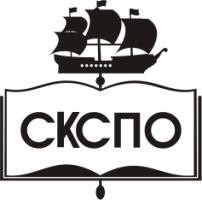 государственное автономное профессиональное образовательное учреждение Самарской области«Самарский колледж сервиса производственного оборудования имени Героя Российской ФедерацииЕ.В. Золотухина»КодНаименование результата обученияПК 3.1.Определять цели и задачи,	планировать занятия с детьми дошкольного возраста.ПК 3.2.Проводить занятия с детьми дошкольного возраста.ПК 3.3.Осуществлять педагогический контроль,	оценивать процесс и результаты обуче-ния дошкольников.ПК 3.4.Анализировать занятия.ПК 3.5.Вести документацию, обеспечивающую организацию занятий.ПК 5.1.Разрабатывать методические материалы на основе примерных с учетом особенно-стей возраста, группы и отдельных воспитанников.ПК 5.2.Создавать в группе предметно-развивающую среду.ПК 5.3.Систематизировать и оценивать педагогический опыт и образовательные техноло- гии в области дошкольного образования на основе изучения профессиональной ли-тературы, самоанализа и анализа деятельности других педагогов.ПК 5.4.Оформлять педагогические разработки в виде отчетов, рефератов, выступлений.ПК 5.5.Участвовать в исследовательской и проектной деятельности в области дошкольногообразования.ОК 1.Понимать сущность и социальную значимость своей будущей профессии, проявлятьк ней устойчивый интерес.ОК 2.Организовывать собственную деятельность, определять методы решения профес-сиональных задач, оценивать их эффективность и качество.ОК 3.Оценивать риски и принимать решения в нестандартных ситуациях.ОК 4.Осуществлять поиск, анализ и оценку информации, необходимой для постановки ирешения профессиональных задач, профессионального и личностного развития.ОК 5.Использовать информационно-коммуникационные технологии для совершенствова-ния профессиональной деятельности.ОК 6.Работать в коллективе и команде, взаимодействовать с руководством, коллегами исоциальными партнерами.ОК 7.Ставить цели, мотивировать деятельность воспитанников, организовывать и кон- тролировать их работу с принятием на себя ответственности за качество образова-тельного процесса.ОК 8.Самостоятельно определять задачи профессионального и личностного развития, за-ниматься самообразованием, осознанно планировать повышение квалификации.ОК 9.Осуществлять профессиональную деятельность в условиях обновления ее целей,содержания, смены технологий.ОК 10.Осуществлять профилактику травматизма, обеспечивать охрану жизни и здоровьядетей.ОК 11.Строить	профессиональную	деятельность	с	соблюдением	регулирующих	ее правовых норм.Коды профессио- нальных компетен- цийНаименования разделов профессионального модуля*Всего часов (макс. учеб- ная на- грузка и прак- тики)Объем времени, отведенный на ос- воение междисциплинарного курса (курсов)Объем времени, отведенный на ос- воение междисциплинарного курса (курсов)Объем времени, отведенный на ос- воение междисциплинарного курса (курсов)Объем времени, отведенный на ос- воение междисциплинарного курса (курсов)ПрактикаПрактикаКоды профессио- нальных компетен- цийНаименования разделов профессионального модуля*Всего часов (макс. учеб- ная на- грузка и прак- тики)Аудиторная учебная работа обучающегося (обязательные учебные занятия)Аудиторная учебная работа обучающегося (обязательные учебные занятия)Внеаудит орная (самостоя тельная) учебная работа обучающ егосяСамо- стоя- тельная работа обучаю- щихся, час.Учеб наячасовПро- изво- дстве ннаячасовКоды профессио- нальных компетен- цийНаименования разделов профессионального модуля*Всего часов (макс. учеб- ная на- грузка и прак- тики)Всего,часовв т.ч. лаборатор ные работы и практичес кие занятия,часовв т.ч., курсовая работа (проект), часовСамо- стоя- тельная работа обучаю- щихся, час.Учеб наячасовПро- изво- дстве ннаячасов123456789ПК 3.1. -3.5.ПК 5.1.- 5.5Раздел 1. Теоретические основы организации обуче- ния в разных возрастных группах996610-33--ПК 3.1. -3.5.ПК 5.1.- 5.5Раздел 2. Теория и методика развития речи у детей465310130-155--ПК 3.1. -3.5.ПК 5.1.- 5.5Раздел 3. Теория и методика экологического образо-вания дошкольников17711834-59--ПК 3.1. -3.5.ПК 5.1.- 5.5Раздел 4. Теория и методика математического разви-тия351234106-117--ПК 3.1. -3.5.ПК 5.1.- 5.5Раздел 5. Естествознание с практикумом по естество- знанию и краеведению966416-32ПК 3.1. -3.5.ПК 5.1.- 5.5УП.03 Практика наблюдений проведения занятий по основным общеобразовательным программам дошкольного образования, часов7272-ПК 3.1. -3.5.ПК 5.1.- 5.5ПП.03 Планирование и организация занятий по основным общеобразовательным программам до- школьного образования, часов25272Всего:935792296-3967272Наименование разде- лов профессиональ- ного модуля (ПМ),междисциплинарных курсов (МДК) и темСодержание учебного материала, лаборатор- ные работы и практические занятия, само- стоятельная работа обучающихся, курсовая работ (проект)(если предусмотрены)Содержание учебного материала, лаборатор- ные работы и практические занятия, само- стоятельная работа обучающихся, курсовая работ (проект)(если предусмотрены)Объем часовУро- вень освое- ния12234Раздел ПМ 1. Организация обучения детей раннего и дошкольного возрастаРаздел ПМ 1. Организация обучения детей раннего и дошкольного возрастаРаздел ПМ 1. Организация обучения детей раннего и дошкольного возраста99МДК. 03.01. Теорети- ческие основы орга- низации обучения в разных возрастныхгруппах99Тема 1.1. Основы ор- ганизации обучения дошкольниковСодержаниеСодержание18Тема 1.1. Основы ор- ганизации обучения дошкольников1Обучение в структуре целостного педа-гогического процесса21Тема 1.1. Основы ор- ганизации обучения дошкольников2Становление	учебной	деятельности	в дошкольном возрасте.22Тема 1.1. Основы ор- ганизации обучения дошкольников3Своеобразие и развитие мотивов в уче-нии у дошкольников22Тема 1.1. Основы ор- ганизации обучения дошкольников4Требования к организации психолого- педагогической работы по освоению детьми образовательной области «По-знание»22Тема 1.1. Основы ор- ганизации обучения дошкольников5Общее понятие о дидактике.22Тема 1.1. Основы ор- ганизации обучения дошкольников6Современная дидактика ДОУ: теоретиче-ские основы.22Тема 1.1. Основы ор- ганизации обучения дошкольников7Принципы обучения детей раннего и до-школьного возраста, средства обучения.22Тема 1.1. Основы ор- ганизации обучения дошкольников8Модели обучения детей	дошкольноговозраста.22Тема 1.1. Основы ор- ганизации обучения дошкольников9Значение сенсорной культуры для интел-лектуального развития ребенка.22Тема 1.1. Основы ор- ганизации обучения дошкольниковСамостоятельная работа обучающихсяСамостоятельная работа обучающихся6Тема 1.1. Основы ор- ганизации обучения дошкольников1Определение значения принципов обу- чения для де тей до школьного возраста на основе изученной литературы.22Тема 1.1. Основы ор- ганизации обучения дошкольников2Наблюдения совместной организованнойдеятельности детей.22Тема 1.1. Основы ор- ганизации обучения дошкольников3Анализ	реализации принципов обуче-ния в детском саду.23Тема 1.2. Познава- тельная деятель- ность дошкольни- ковСодержаниеСодержание4Тема 1.2. Познава- тельная деятель- ность дошкольни- ков1Особенности психических познаватель- ных процессов детей дошкольного воз- раста.Особенности учебно-познавательной деятельности детей дошкольного возрас-21та.2Воспитание познавательной активности. Психолого-педагогические	основы	по- знавательного развития детей раннего и дошкольного возраста/групповые и ин-дивидуальные занятия/.22Самостоятельная работа обучающихсяСамостоятельная работа обучающихся21Анализ психолого-педагогической лите- ратуры по темам «Психические позна- вательные процессы детей дошкольного возраста», «Учебно-познавательная дея-тельность дошкольников».23Тема 1.3. Програм- мы дошкольного образования.СодержаниеСодержание4Тема 1.3. Програм- мы дошкольного образования.1Структура и содержание примерных про-грамм дошкольного образования21Тема 1.3. Програм- мы дошкольного образования.2Структура и содержание вариативных программ дошкольного образования22Тема 1.3. Програм- мы дошкольного образования.Практические занятияПрактические занятия2Тема 1.3. Програм- мы дошкольного образования.1Требования к оценке существующих ивновь создаваемых программ.23Тема 1.3. Програм- мы дошкольного образования.Самостоятельная работа обучающихсяСамостоятельная работа обучающихся3Тема 1.3. Програм- мы дошкольного образования.1Анализ содержания ООП23Тема 1.3. Програм- мы дошкольного образования.2Анализ содержания   вариативных   про-грамм13Тема 1.4. Теоретиче- ские и методические основы воспитания и обучения детей на занятияхСодержаниеСодержание4Тема 1.4. Теоретиче- ские и методические основы воспитания и обучения детей на занятиях1Формы организации обучения в работе сдетьми дошкольного возраста.21Тема 1.4. Теоретиче- ские и методические основы воспитания и обучения детей на занятиях2Методы обучения, специфика их исполь- зования в работе с детьми дошкольного возраста.22Тема 1.4. Теоретиче- ские и методические основы воспитания и обучения детей на занятияхПрактические занятияПрактические занятия2Тема 1.4. Теоретиче- ские и методические основы воспитания и обучения детей на занятиях1Организация обучения в разных возрас-тных группах.23Тема 1.4. Теоретиче- ские и методические основы воспитания и обучения детей на занятияхСамостоятельная работа обучающихсяСамостоятельная работа обучающихся2Тема 1.4. Теоретиче- ские и методические основы воспитания и обучения детей на занятиях1Составление схемы классификации ме- тодов познавательной деятельности до-школьника.23Тема 1.5. Инноваци- онные технологии обучения и развития дошкольникаСодержаниеСодержание14Тема 1.5. Инноваци- онные технологии обучения и развития дошкольника1Современные технологии и методы по-знавательной деятельности дошкольника21Тема 1.5. Инноваци- онные технологии обучения и развития дошкольника2Совместная организованная деятель- ность детей /занятие/ как форма органи- зации современного обучения: виды за- нятий и требование к организации и про- ведению процесса обучения в разныхвозрастных группах223Технологии игрового, информационного, диалогового и проблемного обучения вусловиях ДОУ224Особенности проведения наблюдений иэкскурсий в разных возрастных группах225Приемы работы с одаренными детьми.226Способы коррекционной работы с деть- ми, имеющими трудности в обучении. Педагогическое сопровождение познава- тельного развития детей группы риска ис проблемами развития.227Инновационные технологии обучения иразвития дошкольника.22Самостоятельная работа обучающихсяСамостоятельная работа обучающихся41Анализ технологии игрового обучения в разных возрастных группах на производ-ственной практике.232Анализ технологии проблемного обуче-ния в разных возрастных группах на про- изводственной практике.23Тема 1.6. Обучение детей раннего воз- растаСодержаниеСодержание12Тема 1.6. Обучение детей раннего воз- раста1Особенности	обучения	детей	раннеговозраста.21Тема 1.6. Обучение детей раннего воз- раста2Методика обучения детей первого годажизни.22Тема 1.6. Обучение детей раннего воз- раста3Специфика проведения	совместной ор-ганизованной	деятельности детей	вто- рого года жизни.22Тема 1.6. Обучение детей раннего воз- раста4Особенности обучения детей в разновоз-растной группе.22Тема 1.6. Обучение детей раннего воз- раста5Модели совместной организованной дея- тельности детей в разновозрастной груп-пе ДОУ.22Тема 1.6. Обучение детей раннего воз- раста6Обучение детей в самостоятельной дея- тельности. Предметно-развивающая среда как условие познавательного раз- вития ребенка. Учет интересов, способ-ностей и возможностей каждого ребенка22Тема 1.6. Обучение детей раннего воз- растаСамостоятельная работа обучающихсяСамостоятельная работа обучающихся6Тема 1.6. Обучение детей раннего воз- раста1Разработка	проекта	предметно- развивающей среды в ДОУ /с презента-цией /23Тема 1.6. Обучение детей раннего воз- раста2Составление	аннотаций	методическихпособий по теме.23Тема 1.6. Обучение детей раннего воз- раста3Конспектирование содержания образова-тельной области «Познание».23Тема 1.7.   Техниче-Практические занятияПрактические занятия6ские средства обу- чения в образова- тельном процессе.1Семинар – Классификация технических средств обучения (ТСО). Функции ТСО в образовательном процессе.23ские средства обу- чения в образова- тельном процессе.2Семинар – Гигиенические нормы и тре-бования безопасности при работе с ТСО23ские средства обу- чения в образова- тельном процессе.3Использование экранных средств обуче- ния и воспитания в образовательном процессе ДОУ.Работа с мультимедийной аппаратурой в ДОУ.23ские средства обу- чения в образова- тельном процессе.Самостоятельная работа обучающихсяСамостоятельная работа обучающихся10ские средства обу- чения в образова- тельном процессе.1Оформление диагностического материа- ла в виде портфолио: «Диагностический и стимулирующий материал диагности- ки учебно-познавательной деятельностидетей дошкольного возраста».23ские средства обу- чения в образова- тельном процессе.2Реферативный доклад «Вариативные программы, их оценка и возможность их использования в практике дошкольныхучреждений»23ские средства обу- чения в образова- тельном процессе.3Конспектирование содержания образо- вательной области «Познание».23ские средства обу- чения в образова- тельном процессе.4Диагностика сформированности учебнойдеятельности.23ские средства обу- чения в образова- тельном процессе.5Диагностика мотивов учения у дошко-льников.23Раздел 2 Теория и методика проведения занятий с детьми дошкольно-го возрастаРаздел 2 Теория и методика проведения занятий с детьми дошкольно-го возрастаРаздел 2 Теория и методика проведения занятий с детьми дошкольно-го возраста465МДК.03.02. Теория и методика развития речи у детей310Тема 2.1.Проведение занятий с детьми дошкольного возраста по развитию речиСодержаниеСодержание2Тема 2.1.Проведение занятий с детьми дошкольного возраста по развитию речи1Методика развития речи как наука.21Тема 2.2.Родной язык в систе- ме дошкольного об- разованияСодержаниеСодержание22Тема 2.2.Родной язык в систе- ме дошкольного об- разования1Задачи и содержание работы по развитиюречи в дошкольном учреждении.21Тема 2.2.Родной язык в систе- ме дошкольного об- разования2Приоритетные линии развития речи в раз- ных возрастных группах.22Тема 2.2.Родной язык в систе- ме дошкольного об- разования3,4Характеристика разделов развития речи и речевого общения в современных образо- вательных программах.42Тема 2.2.Родной язык в систе- ме дошкольного об- разования5Дидактические и методические принципы речевого развития детей.22Тема 2.2.Родной язык в систе- ме дошкольного об- разования6,7Средства речевого развития.42Тема 2.2.Родной язык в систе- ме дошкольного об- разования8Пути совершенствования речи воспитате- ля.229Методы и приемы развития речи детей.2210Обучение родной речи и языку на заняти- ях. Виды занятий и их характеристика.2211Дидактические требования к занятиям по развитию речи.22Практические занятияПрактические занятия101,2Анализ задач и содержания работы по раз- витию речи в разных возрастных группах.433Просмотр видеозанятия. Определение ме-тодов и приѐмов развития речи детей.234,5Составление технологической карты заня- тия по развитию речи.43Самостоятельная работа обучающихсяСамостоятельная работа обучающихся161Проведение анализа современных про- грамм: содержание раздела развития речи, решение речевых задач в разных видахдеятельности.232Изучение в сети интернет: "Советская пе- дагогика в системе воспитания.Знание русского языка - важный фактор в общем развитии человека."233Составление тезисов по теме: "Родной язык — источник и средство умственного и нравственного воспитания подрастаю-234Проведение анализа статей на тему: "Предмет методики развития речи детей. Связь методики развития речи детей с235Изучение статьи: "Классик русской педа- гогики К. Д. Ушинский о системе перво- начального обучения родному языку."236Изучение литературы: "Русские револю- ционные демократы В. Г. Белинский, Н. А. Добролюбов, Н. Г. Чернышевский об обу- чении маленьких детей русскому языку, о воспитательной ценности родного слова, о роли художественной литературы в воспи-тании ребенка."237Изучение литературы: "Известные дея- тельницы дошкольного воспитания в Рос- сии Е. Н. Водовозова (1844—1923) и Е. И. Тихеева (1866—1944) и методика дошко-238Подбор статей: "Практика наших лучших детских садов, творческий опыт передо- вых педагогов-дошкольников для развития22Тема 2.3. Методика работы по развитию речи	детей	раннего возраста.СодержаниеСодержание6Тема 2.3. Методика работы по развитию речи	детей	раннего возраста.1Особенности развития речи детей ранне- го возраста.21Тема 2.3. Методика работы по развитию речи	детей	раннего возраста.2Этапы речевого развития детей раннего223Задачи и содержание работы по формиро-ванию у детей функции общения, разви-22Практические занятияПрактические занятия61Составление технологической карты заня- тия по развитию речи детей раннего воз-232,3Составление технологической карты заня-тия по развитию речи детей раннего воз-43Самостоятельная работа обучающихсяСамостоятельная работа обучающихся181Проведение анализа речи воспитателя.232Проведение анализа конспектов занятий по развитию речи детей раннего возраста.233Составления плана занятия или про- граммного содержания по предложенному234Конспектирование материала по теме:"Значение работы по развитию речи детей235Конспектирование материала по теме:"Ведущий вид деятельности ребенка ран-236Составление тезисов по теме: "Важнейшее приобретение (новообразование) ребѐнка раннего возраста."237Изучение в сети интернет: "Роль взрослогов развитии речи детей."228Изучение в сети интернет: "Педагогиче-ское общение."229Составление тезисов по теме: "Развитиеречи детей на первом году жизни."23Тема	2.4.	Методика развития словаряСодержаниеСодержание36Тема	2.4.	Методика развития словаря1Значение, задачи и содержание словарнойработы в дошкольном учреждении.21Тема	2.4.	Методика развития словаря2Задачи словарной работы с детьми: обо- гащение словаря, закрепление и уточне- ние словаря, активизация словаря.22Тема	2.4.	Методика развития словаря3,4Принципы отбора слов для детей на осно- ве усвоения представлений о природе, ма- териальной культуре, способах деятель- ности, опыта эмоционально-оценочного отношения к действительности.42Тема	2.4.	Методика развития словаря5Методы словарной работы.22Тема	2.4.	Методика развития словаря6Приемы словарной работы: речевой обра- зец, повторное проговаривание слов, объ- яснение и толкование их значений, прие- мы привлечения внимания детей к слову.22Тема	2.4.	Методика развития словаря7,8Развитие словаря в процессе ознакомления с предметами и явлениями окружающей43Тема	2.4.	Методика развития словаря9Виды занятий: рассматривание предметов, сравнение предметов, выделение качеств и свойств, формирование видовых и родо- вых понятий.22Тема	2.4.	Методика развития словаря10Наблюдения и экскурсии. Их роль в раз-витии словаря.2211Картина как средство развития словаря.2212Структура и методика проведения занятий по рассматриванию картин.2213Дидактические игры и упражнения в сло-варной работе.2214Дидактические игры с наглядным мате-риалом.2215,16Словарная работа в процессе ознакомле- ния детей с художественной литературой и устным народным творчеством.4217Приемы работы над словом в процессе оз-накомления детей с разными жанрами.2218Значение загадок в речевом и познава- тельном развитии детей. Принципы отбора загадок в разных возрастных группах.22Практические занятияПрактические занятия261,2Проведение анализа содержания словар- ной работы в современных программах развития речи.433,4Составление технологической карты заня- тия по словарной работе с детьми.435,6Овладение методикой обследования сло- варя детей.437,8Составление технологической карты заня- тия по рассматриванию картин с детьми.439,10Составление картотеки игр по словарной работе с детьми.4311,12,13Проведение и обсуждение фрагментов за- нятий по развитию словаря дошкольников.63Самостоятельная работа обучающихсяСамостоятельная работа обучающихся201Подготовка вариантов использования ма- лых форм фольклора в работе по разви-тию словаря детей222Составление вопросов при рассматрива- нии картины.223Проведение анализа конспектов занятий.234Проведение анализа конспектов занятий по развитию словаря.235Изучение в сети интернет: "Методика раз- вития словаря."226Составление тезисов по теме: "Словарная работа в детском саду."237Написание реферата на тему: "Слово какморфологическая структура."238Составление тезисов по теме: "Особенно- сти развития мышления через развитиедетского словаря."239Изучение в сети интернет: "Активный словарь дошкольника."2210Изучение литературы на тему: "Основная цель обучения родному языку: сделать для ребенка язык средством общения."22Тема 2.5.Методика воспита- ния звуковой культу- ры речиСодержаниеСодержание26Тема 2.5.Методика воспита- ния звуковой культу- ры речи1Задачи и содержание работы по воспита- нию звуковой культуры речи.21Тема 2.5.Методика воспита- ния звуковой культу- ры речи2Задачи и содержание работы по воспита-нию звуковой культуры речи.22Тема 2.5.Методика воспита- ния звуковой культу- ры речи3Работа над дикцией, речевым дыханием, темпом и ритмом речи; силой голоса и интонационной выразительностью, орфо- эпической правильностью речи.22Тема 2.5.Методика воспита- ния звуковой культу- ры речи4,5Система работы по воспитанию звуковой культуры речи. Формы работы по воспи- танию звуковой культуры речи.42Тема 2.5.Методика воспита- ния звуковой культу- ры речи6Обследование уровня сформированностизвуковой культуры речи.22Тема 2.5.Методика воспита- ния звуковой культу- ры речи7Развитие речевого слуха. Развитие слухо- вого внимания в разных возрастных груп- пах. Развитие фонематического слуха вразных возрастных группах.22Тема 2.5.Методика воспита- ния звуковой культу- ры речи8Содержание и методика упражнений по развитию слухового внимания и фонема- тического слуха в разных возрастных22Тема 2.5.Методика воспита- ния звуковой культу- ры речи9Обучение правильному звукопроизноше-нию. Особенности освоения детьми звуко- вого строя речи.22Тема 2.5.Методика воспита- ния звуковой культу- ры речи10Написание реферата на тему: "Этапы обучения правильному звукопроизноше-22Тема 2.5.Методика воспита- ния звуковой культу- ры речи11Написание реферата на тему: "Занятия по формированию правильного звукопроиз- ношения."22Тема 2.5.Методика воспита- ния звуковой культу- ры речи12Основные приемы обучения: показ и объ- яснение артикуляции звука, упражнения в произнесении и др.22Тема 2.5.Методика воспита- ния звуковой культу- ры речи13Характеристика	учебных	и методиче- ских пособий по воспитанию правильного22Тема 2.5.Методика воспита- ния звуковой культу- ры речиПрактические занятияПрактические занятия10Тема 2.5.Методика воспита- ния звуковой культу- ры речи1,2Составление технологической карты заня- тия по звуковой культуре речи детей.43Тема 2.5.Методика воспита- ния звуковой культу- ры речи3Проведение игр по задачам воспитаниязвуковой культуры речи.23Тема 2.5.Методика воспита- ния звуковой культу- ры речи4Проведение упражнений по задачам вос-питания звуковой культуры речи.23Тема 2.5.Методика воспита- ния звуковой культу- ры речи5Составление картотеки по звуковой куль- туре речи детей.23Тема 2.5.Методика воспита- ния звуковой культу- ры речиСамостоятельная работа обучающихсяСамостоятельная работа обучающихся24Тема 2.5.Методика воспита- ния звуковой культу- ры речи1Проведение анализа задач программы позвуковой культуре речи в разных возрас-232Составление плана конспекта по воспита-нию правильного звукопроизношения.233Изучение в сети интернет: "Понятие зву- ковой культуры речи."224Составление тезисов по теме: "Особенно- сти и отличительные качества звуковой культуры речи дошкольников."235Фонетическая и орфоэпическая правиль-ность речи, выразительность и четкая дик-236Составление тезисов по теме: "Обучение произвольной, осознанной выразительно-сти при чтении стихов, пересказе, расска-237Изучение в сети интернет: "Выработкадикции."228Изучение литературы на тему: "Воспита- ние культуры речевого общения как части229Изучение литературы на тему: "Формы работы по воспитанию звуковой культуры2210Составление тезисов по теме: "Работа над различением на слух сходных звуков, час- то смешиваемых детьми: С – Ш; Л – Р; Ш– Ж; З – Ж; С-З; П – Б; Т – Д и т.д."2311Изучение литературы на тему: "Ведущая форма обучения по воспитанию звуковой культуры речи".2212Изучение в сети интернет: "Методы и приѐмы работы по формированию пра-вильного звукопроизношения."22Тема 2.6.Особенности усвое- ния детьми грамма- тического строя речи.СодержаниеСодержание12Тема 2.6.Особенности усвое- ния детьми грамма- тического строя речи.1Особенности усвоения детьми граммати- ческим строем речи.21Тема 2.6.Особенности усвое- ния детьми грамма- тического строя речи.2Особенности и последовательность ус- воения детьми дошкольного возраста син- таксической и морфологической систем русского языка, способов словообразова-ния.22Тема 2.6.Особенности усвое- ния детьми грамма- тического строя речи.3Связь усвоения ребенком грамматики языка с его когнитивным развитием.22Тема 2.6.Особенности усвое- ния детьми грамма- тического строя речи.4Организация работы по обучению дошко-льников грамматически правильной речи.22Тема 2.6.Особенности усвое- ния детьми грамма- тического строя речи.5Методика формирования морфологиче- ской стороны речи. Словоизменение, сло- вообразование.22Тема 2.6.Особенности усвое- ния детьми грамма- тического строя речи.6Методика формирования синтаксической стороны речи.22Тема 2.6.Особенности усвое- ния детьми грамма- тического строя речи.Практические занятияПрактические занятия16Тема 2.6.Особенности усвое- ния детьми грамма- тического строя речи.1,2,3Анализ современных программ дошко-льного учреждения по формированию грамматических навыков в разных возрас-634,5Составление технологической карты заня- тия по формированию грамматических на- выков в разных возрастных группах ипроведение фрагментов занятий.436,7Составление картотеки игр на развитие грамматического строя речи в разных воз- растных группах.438Проведение дидактических игр на разви- тие грамматического строя речи в разных возрастных группах.23Самостоятельная работа обучающихсяСамостоятельная работа обучающихся201Проведение анализа программы по фор- мированию грамматически правильной речи в разных возрастных группах.232Проведение и анализ обобщающих бесед.233Проведение анализа конспектов по обуче- нию детей пересказыванию.234Изучение в сети интернет: "Грамматиче- ский строй родного языка, значение его усвоения для речевого развития детей."225Изучение литературы на тему: "Особен- ности усвоения детьми грамматического строя русского языка."226Изучение литературы на тему: "Задачи и содержание работы по формированию грамматической стороны речи у детей."227Изучение в сети интернет: "Пути форми- рования грамматической стороны речи у228Составление тезисов по теме: "Методикаформирования морфологической стороны239Изучение литературы на тему: "Методика формирования синтаксической стороны2210Изучение в сети интернет: "Методикаформирования способов словообразова-22Тема 2.7.Методика	развития связной речиСодержаниеСодержание40Тема 2.7.Методика	развития связной речи1Понятие связной речи и ее значение для развития ребенка. Виды связной речи. Значение овладения связной речью для развития ребенка.21Тема 2.7.Методика	развития связной речи2Возрастные особенности развития связной речи детей. Особенности развития связной речи на протяжении дошкольного детства22Тема 2.7.Методика	развития связной речи3Обучение детей диалогической речи впроцессе повседневного общения.22Тема 2.7.Методика	развития связной речи4Совместная деятельность детей как сред- ство развития диалогической речи.22Тема 2.7.Методика	развития связной речи5Методика проведения в разных возрас- тных группах.226Методика обучения детей монологической речи. Виды монологической речи: пере- сказ и рассказ.227Развитие связной речи в процессе обуче- ния пересказу литературных произведе-ний. Роль пересказа в обучении дошколь- ников монологической речи.228Структура построения занятия Усложне- ние требований к пересказам детей в раз- ных возрастных группах. Виды занятий по пересказу.229Обучение описательной и повествова- тельной речи в процессе рассказыванияо предметах и игрушках. Значение и виды занятий.2210Обучение монологической речи по карти- нам. Особенности восприятия и понима-ния детьми картин.2211Методика обучения дошкольников сю- жетному рассказыванию по картине. Ме- тодика обучения рассказыванию по серии сюжетных картин, объединенных однимсодержанием.2212Обучение рассказыванию из опыта. Сущ- ность рассказов из опыта и их значение в развитии ребенка. Актуализация детскогоопыта.2213Рассказы из коллективного и индивиду- ального опыта. Приемы обучения расска- зыванию из опыта.2214Обучение творческому рассказыванию.2215Особенности развития словесного творче-ства дошкольников.2216Взаимодействие творческих и учебных задач. Роль художественной литературы на начальных этапах обучения.2217Приемы обучения, своеобразие их приме- нения, использование плана, его коллек- тивного обсуждения, творческие задания, придумывание детьми конца рассказа, на- чатого воспитателем.2218Обучение детей высказываниям типа рас- суждений. Сущность высказываний типа рассуждений, их значение для связной речи и логического мышления.2219Приемы обучения монологам-рассуждениям детей старшего дошкольно- го возраста.2220Дидактические игры как средство разви-тия связной речи. Особенности использо- вания дидактических игр в обучении детей разным типам высказываний.22Практические занятия	20Практические занятия	20Практические занятия	201,2,3Определение уровня развития связной ре-чи дошкольников.634,5Составление технологической карты заня- тия по творческому рассказыванию.436,7Разработка рекомендаций по созданию ус- ловий, необходимых для обучения творче- скому рассказыванию.438,9,10Проведение диагностики уровня сформи- рованности навыков связной речи.63Самостоятельная работа обучающихсяСамостоятельная работа обучающихся121Проведение анализа схем (Т.А.Ткаченко) для обучения детей описанию игрушек и232Составление образцов различных видов рассказов (по одной игрушке, предмету) с опорой на представленные схемы.233Характеристика диалогической речи. За-дачи и содержание обучения диалогиче- ской речи. Группы диалогических умений.234Изучение в сети интернет: "Моделирова- ние в обучении детей рассказыванию. Ме- тодика ознакомления детей со структуройрассказа (круг Н.Г. Смольниковой)"225Составление тезисов по теме: "Методика обучения рассказыванию по игрушкам и предметам (структура занятия, приемы,специфика в разных возрастных группах)"236Изучение в сети интернет: "Тематика за- нятий обучения пересказу в младшей и средней группе (из книги О.С.Ушаковой«Занятия по развитию речи»)"22Тема 2.8.Методика работы по ознакомлению детей с художественной ли- тературойСодержаниеСодержание12Тема 2.8.Методика работы по ознакомлению детей с художественной ли- тературой1Значение художественной литературы для всестороннего развития детей.21Тема 2.8.Методика работы по ознакомлению детей с художественной ли- тературой2Задачи и содержание ознакомления детей с художественной литературой.22Тема 2.8.Методика работы по ознакомлению детей с художественной ли- тературой3Методика чтения и рассказывания худо-жественных произведений детям.22Тема 2.8.Методика работы по ознакомлению детей с художественной ли- тературой4Роль иллюстрации в понимании детьми литературного произведения, ее влияние на отношение дошкольников к литератур- ным героям.22Тема 2.8.Методика работы по ознакомлению детей с художественной ли- тературой5Методика заучивания стихотворений.22Тема 2.8.Методика работы по ознакомлению детей с художественной ли- тературой6Формы и методы использования худо- жественной литературы вне занятий .22Тема 2.8.Методика работы по ознакомлению детей с художественной ли- тературойПрактические занятияПрактические занятия141,2Составление конспекта мероприятия с ис- пользованием художественной литературы вне занятий.433,4Проведение анализа видеозаписей занятий по художественному чтению и рассказы-ванию, анализ конспектов занятий и раз- личных пособий.435,6,7Проведение анализа занятий по ознаком- лению с художественной литературой( чтение и рассказывание, заучивание сти-63Самостоятельная работа обучающихсяСамостоятельная работа обучающихся161Составление тезисов по теме: "Значение художественной литературы в развитии детей дошкольного возраста."232Изучение в сети интернет: "Методы, приемы и средства по приобщению детей к художественной литературе."223Изучение литературы на тему: "Методика художественного чтения и рассказывания на занятиях."224Изучение литературы на тему: "Методика заучивания стихотворений."225Составление тезисов по теме: "Чтение ирассказывание детям вне занятий."236Изучение в сети интернет: "Уголок книгив группах."227Изучение литературы на тему: "Формы работы с родителями по приобщению де- тей к художественной литературе."228Изучение в сети интернет: "Занятие по ху- дожественному чтению. Подготовительнаягруппа."22Тема 2.9.Методика	обучения грамотеСодержаниеСодержание18Тема 2.9.Методика	обучения грамоте1Обучение грамоте и ее место в системе работы по развитию речи детей. Психо- физиологические предпосылки обучения грамоте детей дошкольного возраста21Тема 2.9.Методика	обучения грамоте2Современный звуковой аналитико- синтетический метод обучения грамоте. Становление методики обучения грамоте.22Тема 2.9.Методика	обучения грамоте3Подготовительный период обучения гра- моте.22Тема 2.9.Методика	обучения грамоте4Методика обучения выделению звуков всловах.22Тема 2.9.Методика	обучения грамоте5Методика ознакомления детей со словом и предложением. Приемы обучения вы- членению слов из состава предложений. Роль количественного и порядкового пе- ресчета.226Методика формирования навыков чтения. Организация, задачи и содержание рабо- ты в основной период обучения грамоте.227Формирование психомоторной готовно-сти к письму.228Задачи и содержание подготовки к письму229Современные технологии и программы по обучению детей дошкольного возраста грамоте. Многообразие программ и тех- нологий, требования к ним.22Практические занятияПрактические занятия121,2Составление конспекта занятия по обуче- нию детей дошкольного возраста грамоте.433,4Овладение методикой проведения вариан- тов игры "Живые слова" и др.435,6Проведение и анализ занятий по подготов- ке к обучению грамоте.43Самостоятельная работа обучающихсяСамостоятельная работа обучающихся101Проведение анализа конспекта занятия по обучению детей рассказыванию по серии картин, объединенных одним сюжетом.232Проведение анализа содержания выставок в уголке книги, особенности организации и методика их проведения.233Составление тезисов по теме: "Методикаобучения грамоте".234Изучение в сети интернет: "Научные ос-новы методики обучения грамоте."225Изучение литературы на тему: "Методыобучения грамоте"22Тема 2.10.Организация работы сОдаренными детьми и детьми, имеющими трудности в речевом развитииСодержаниеСодержание4Тема 2.10.Организация работы сОдаренными детьми и детьми, имеющими трудности в речевом развитии1Организация работы по речевому разви- тию с одарѐнными детьми.21Тема 2.10.Организация работы сОдаренными детьми и детьми, имеющими трудности в речевом развитии2Организация работы по речевому разви- тию с детьми, имеющими трудности в ре- чевом развитии.22Тема 2.10.Организация работы сОдаренными детьми и детьми, имеющими трудности в речевом развитииСамостоятельная работа обучающихсяСамостоятельная работа обучающихся13Тема 2.10.Организация работы сОдаренными детьми и детьми, имеющими трудности в речевом развитии1Изучение в сети интернет: "Внимание:одаренные дети."22Тема 2.10.Организация работы сОдаренными детьми и детьми, имеющими трудности в речевом развитии2Изучение литературы на тему: "Способ- ность и одаренность в детские годы."22Тема 2.10.Организация работы сОдаренными детьми и детьми, имеющими трудности в речевом развитии3Составление тезисов по теме: "Умствен-ные способности и возраст."23Тема 2.10.Организация работы сОдаренными детьми и детьми, имеющими трудности в речевом развитии4Изучение в сети интернет: "Управленче-ские взаимоотношения с талантливыми детьми."225Изучение литературы на тему: "Психоло- гия одаренности детей и подростков."226Составление тезисов по теме: "Способно- сти и одарѐнность."237Изучение литературы на тему: "Одарен-ные дети."12Тема 2.11.Диагностика речевых умений и планирова- ниеработы по развитию речи детейСодержаниеСодержание2Тема 2.11.Диагностика речевых умений и планирова- ниеработы по развитию речи детей1Учѐт результатов диагностики речевого развития детей. Комплексный подход кпланированию работы по развитию речи.22Тема 2.11.Диагностика речевых умений и планирова- ниеработы по развитию речи детейПрактические занятияПрактические занятия16Тема 2.11.Диагностика речевых умений и планирова- ниеработы по развитию речи детей1,2,3Составление плана и конспекта мероприя- тий с одарѐнными детьми.63Тема 2.11.Диагностика речевых умений и планирова- ниеработы по развитию речи детей4,5,6Составление плана и конспекта мероприя-тий с детьми ОВЗ.63Тема 2.11.Диагностика речевых умений и планирова- ниеработы по развитию речи детей7,8Составление плана работы по развитию речи.43Тема 2.11.Диагностика речевых умений и планирова- ниеработы по развитию речи детейСамостоятельная работа обучающихсяСамостоятельная работа обучающихся6Тема 2.11.Диагностика речевых умений и планирова- ниеработы по развитию речи детей1Проведение анализа современных про-грамм и пособий по обучению грамоте в детском саду23Тема 2.11.Диагностика речевых умений и планирова- ниеработы по развитию речи детей2Анализ календарных планов работы поразвитию речи	для одной из возрастных групп.23Тема 2.11.Диагностика речевых умений и планирова- ниеработы по развитию речи детей3Составление перспективного плана рабо- ты по развитию речи.23Раздел 3. Теория и методика экологического образования дошколь- никовРаздел 3. Теория и методика экологического образования дошколь- никовРаздел 3. Теория и методика экологического образования дошколь- ников213МДК 03.03 Теория и методика экологиче- ского образования дошкольников177Тема 3.1 «Методоло- гические основы кур- са»СодержаниеСодержание8Тема 3.1 «Методоло- гические основы кур- са»1Экология как методологическая основа курса«Теория и методика экологического обра- зования дошкольников»21Тема 3.1 «Методоло- гические основы кур- са»2Предмет и проблемы курса «Теория и ме-тодика экологического образования детей дошкольного возраста»22Тема 3.1 «Методоло- гические основы кур- са»3Экология как методологическая основакурса«Теория и методика экологического обра- зования дошкольников»22Тема 3.1 «Методоло- гические основы кур- са»4Предмет и проблемы курса «Теория и ме- тодика экологического образования детей дошкольного возраста»22Самостоятельная работаСамостоятельная работа41Выполнение реферата по теме:«Интеллектуальное развитие детей до- школьного возраста в процессе экологиче- ского образования».232Работа с дополнительной литературой22Тема3.2. Экологическое образование	в	исто- рии	зарубежной	и отечественной	педа- гогикиСодержаниеСодержание4Тема3.2. Экологическое образование	в	исто- рии	зарубежной	и отечественной	педа- гогики1Зарубежная педагогика об использовании природы в воспитании ребенка.21Тема3.2. Экологическое образование	в	исто- рии	зарубежной	и отечественной	педа- гогики2Историческая ретроспектива взглядов оте- чественных педагогов на использование природы в развитии ребенка22Тема3.2. Экологическое образование	в	исто- рии	зарубежной	и отечественной	педа- гогикиСамостоятельная работаСамостоятельная работа2Тема3.2. Экологическое образование	в	исто- рии	зарубежной	и отечественной	педа- гогики1Подготовить реферат на тему: «Зарубеж- ная педагогика об использовании природы в воспитании ребенка.23Тема3.3. Теоретические основы экологическо- го образования под- растающего	поколе- нияСодержаниеСодержание8Тема3.3. Теоретические основы экологическо- го образования под- растающего	поколе- ния1Экологическое образование как системо- образующий фактор образования21Тема3.3. Теоретические основы экологическо- го образования под- растающего	поколе- ния2Экологическое образование в контексте устойчивого развития22Тема3.3. Теоретические основы экологическо- го образования под- растающего	поколе- ния3Определение понятий «экологическое соз- нание», «экологическая культура», «эко- логическое образование», «экологическое воспитание», «экологическое мышление»,«экологическое мировоззрение», «эколо- гичная личность».22Тема3.3. Теоретические основы экологическо- го образования под- растающего	поколе- ния4Исследование проблем экологического образования и воспитания дошкольников в конце XX – начале XXI вв., дающее воз- можность завершить разработку системы экологического образования дошкольни- ков: определить задачи, принципы отбора содержания знаний, умений, характер формируемого отношения к окружающему миру, методы и формы работы, средства, условия, возможный уровень экологиче-ской воспитанности.22Тема3.3. Теоретические основы экологическо- го образования под- растающего	поколе- нияСамостоятельная работаСамостоятельная работа4Тема3.3. Теоретические основы экологическо- го образования под- растающего	поколе- ния1Работа с дополнительной литературой2Тема3.3. Теоретические основы экологическо- го образования под- растающего	поколе- ния2Подготовить реферат на тему: «Формиро- вание познавательного отношения к при- роде у детей дошкольного возраста».2Тема3.4. Экологическое образование	периодаСодержаниеСодержание8Тема3.4. Экологическое образование	периода1Становление и развитие дошкольного эко- логического образования22дошкольного детства2Принципы отбора содержания экологиче- ского образования детей дошкольного возраста22дошкольного детства3Содержание экологического образования детей дошкольного возраста.22дошкольного детства4Характеристика современных программ экологического образования детей дошко- льного возраста22дошкольного детстваПрактические работыПрактические работы2дошкольного детства1Адаптация экологических знаний к до- школьному уровню23дошкольного детстваСамостоятельная работаСамостоятельная работа6дошкольного детства1Подготовить доклад на тему «Природа как фактор физического развития детей».23дошкольного детства2Подготовить реферат на тему: «Возмож- ности использования природы в патриоти- ческом воспитании детей дошкольного возраста».23дошкольного детства3Работа с дополнительной литературой, ин-тернет источниками.22Тема3.5. Организация эко- логической среды развития в ДОУСодержаниеСодержание61Тема3.5. Организация эко- логической среды развития в ДОУ1Роль экологической среды развития в ДОУ22Тема3.5. Организация эко- логической среды развития в ДОУ2Создание экологической развивающейсреды в помещении ДОУ22Тема3.5. Организация эко- логической среды развития в ДОУ3Озеленение и экологический дизайн уча-стка ДОУ22Тема3.5. Организация эко- логической среды развития в ДОУПрактические работыПрактические работы2Тема3.5. Организация эко- логической среды развития в ДОУ1Изготовить эскиз экологической разви- вающей среды в ДОУ22Тема3.5. Организация эко- логической среды развития в ДОУСамостоятельная работаСамостоятельная работа9Тема3.5. Организация эко- логической среды развития в ДОУ1Подготовить реферат на тему: «Решение задач трудового воспитания средствами природы»23Тема3.5. Организация эко- логической среды развития в ДОУ2Подготовить презентацию на тему: «Эко- лого-эстетическое воспитание детей до-33Тема3.5. Организация эко- логической среды развития в ДОУ3Работа с дополнительной литературой, ин- тернет источниками.22Тема3.5. Организация эко- логической среды развития в ДОУ4Анализ экологической среды в ДОУ23Тема 3.6. Методы экологического обра- зования детей дошко- льного возрастаСодержаниеСодержание34Тема 3.6. Методы экологического обра- зования детей дошко- льного возраста1Наглядные методы обучения. Наблюдение как основной метод экологи- ческого образования. Наблюдение как ос-новной метод ознакомления детей с при- родой.21Тема 3.6. Методы экологического обра- зования детей дошко- льного возраста2Методика руководства распознающим на-блюдением в разных возрастных группах.223Циклические наблюдения, их роль в фор- мировании знаний о растениях и живот- ных как живых организмах. Разные формы дневников, календарей и методика их ве- дения.224Использование иллюстративно-наглядного материала и технических средств обуче- ния в системе эколого-педагогической ра- боты.225Использование иллюстративного материа- ла: виды его, значение, подбор и методика использования в разных возрастных груп- пах.226Практические методы обучения. Экологическое образование детей дошко- льного возраста в играх. Дидактическиеигры, подвижные, творческие.227Опыт как метод формирования экологиче- ских знаний. Содержание опытов с объек- тами неживой и живой природы. Требова- ния к организации и проведению опытов.Структура опыта.228Своеобразие методики руководства опыт- нической деятельностью (подготовка к опыту; этапность проведения опыта, фик- сация изменений объекта, анализ резуль- тата).229Моделирование и использование готовых моделей как метод экологического образо- вания. Связь моделирования с наблюде- ниями и опытами.2210Технология экологического проектирова-ния2211Труд в природе. Дежурство как особая форма организации труда детей в уголке природы. Связь труда с самостоятельны-2212Словесные методы. Виды и содержание бесед с природоведческой тематикой. Ме- тодика проведения разного вида бесед вэкологической работе с детьми.2213Требования к использованию рассказа как метода экологического образования до- школьников. Специфика использования рассказов в разных возрастных группах.2214Художественная литература в ознакомле- нии с природой, воспитании у детей инте- реса к природе, бережного отношения, на- блюдательности.2215Экологическая сказка, ее роль в формиро- вании интереса к знаниям о связи живогоорганизма со средой обитания.216Использование технологии моделирования в экологическом образовании детей до- школьного возраста.2217Технология организации экологических экскурсий22Практические работыПрактические работы221Фиксация наблюдений за сезонными из- менениями в природе.232Алгоритм наблюдения за животными, рас- тениями233Изготовить календарь природы234Изготовление картотеки игр экологиче-ского содержания235Опыты с предметами неживой природы и с живыми организмами236Проект на экологическую тему237Подготовить беседу на экологическую те- му для детей дошкольного возраста238Анализ проведения беседы239Составление картотеки произведений ху- дожественной литературы о природе2310Составление	конспекта	экскурсии	для младшего и среднего дошкольного возрас-та2311Составление	конспекта	экскурсии	длястаршего и дошкольного возраста23Самостоятельная работаСамостоятельная работа201Выявление дифференцированных потреб- ностей млекопитающих.122Подбор цветочно–декоративных и овощ- ных культур для участка детского сада.223Работа над исследовательским проектом534Выявление дифференцированных потреб- ностей комнатных растений.125Подготовить презентацию на тему: «При-рода и художественное образование де- тей».436Подготовить доклад к презентации237Подготовить реферат на тему «Формиро- вание эмоционально положительного от- ношения детей дошкольного возраста к природе».238Подготовить реферат на тему: «Развитие речи детей дошкольного возраста в про- цессе ознакомления с природой».239Работа с дополнительной литературой, ин- тернет источниками22Тема 3.7.	Организа- ционно-методическое руководство экологи- ческим образованием в дошкольном учреж- денииСодержаниеСодержание16Тема 3.7.	Организа- ционно-методическое руководство экологи- ческим образованием в дошкольном учреж- дении1Педагогический процесс экологического образования и воспитания, его сущность иструктура.21Тема 3.7.	Организа- ционно-методическое руководство экологи- ческим образованием в дошкольном учреж- дении2Система природоведческих (экологиче- ских) знаний и умений в педагогическом процессе. Этапы формирования системызнаний.22Тема 3.7.	Организа- ционно-методическое руководство экологи- ческим образованием в дошкольном учреж- дении3Критерии сформированности экологиче- ской воспитанности. Выводы и методиче- ские рекомендации по совершенствова- нию эколого-педагогического процесса.22Тема 3.7.	Организа- ционно-методическое руководство экологи- ческим образованием в дошкольном учреж- дении4Условия правильного планирования. Виды планирования: годовое, перспективное, календарное. Требования к перспективно- му планированию. Системность в плани- ровании.22Тема 3.7.	Организа- ционно-методическое руководство экологи- ческим образованием в дошкольном учреж- дении5Планирование системы природоведческих занятий по возрастным группам.2Тема 3.7.	Организа- ционно-методическое руководство экологи- ческим образованием в дошкольном учреж- дении6Изучение, обобщение и распространение передового опыта работы с детьми, вне- дрение результатов научных исследований в практику работы ДОУ.22Тема 3.7.	Организа- ционно-методическое руководство экологи- ческим образованием в дошкольном учреж- дении7Принципы отбора содержания и форм ор- ганизации повседневных наблюдений на прогулках, труда, игр в календарном плане по экологическому образованию дошко- льников.22Тема 3.7.	Организа- ционно-методическое руководство экологи- ческим образованием в дошкольном учреж- дении8Сотрудничество дошкольного учреждения и семьи в решении задач экологического образования детей.22Тема 3.7.	Организа- ционно-методическое руководство экологи- ческим образованием в дошкольном учреж- денииПрактические занятияПрактические занятия8Тема 3.7.	Организа- ционно-методическое руководство экологи- ческим образованием в дошкольном учреж- дении1Диагностика уровня экологической воспи-танности: знаний, умений, отношения к23Тема 3.7.	Организа- ционно-методическое руководство экологи- ческим образованием в дошкольном учреж- дении2Педагогические условия и методика про-ведения обследования23Тема 3.7.	Организа- ционно-методическое руководство экологи- ческим образованием в дошкольном учреж- дении3Разные виды календарных планов.23Тема 3.7.	Организа- ционно-методическое руководство экологи- ческим образованием в дошкольном учреж- дении4Планирование системы природоведческих занятий по возрастным группам23Тема 3.7.	Организа- ционно-методическое руководство экологи- ческим образованием в дошкольном учреж- денииСамостоятельная работаСамостоятельная работа14Тема 3.7.	Организа- ционно-методическое руководство экологи- ческим образованием в дошкольном учреж- дении1Составление и анализ развернутых кон- спектов наблюдений за живыми объекта-22Тема 3.7.	Организа- ционно-методическое руководство экологи- ческим образованием в дошкольном учреж- дении2Анализ планирования433Составление и анализ конспектов  трудо- вых занятий для детей разных возрастных224Подготовить материал для диагностики235Заполнить таблицу «Система природовед-ческих знаний и умений»236Работа с дополнительной литературой и интернет источниками22Раздел 4. Теория и методика математического развитияРаздел 4. Теория и методика математического развитияРаздел 4. Теория и методика математического развития387МДК.03.04 Теория и методика	математи-ческого развития351Тема 4.1. Теоретические	осно- выметодики математи- ческого развития до- школьниковСодержаниеСодержание28Тема 4.1. Теоретические	осно- выметодики математи- ческого развития до- школьников1Теория и методика математического раз- вития как	наука. Содержание понятия«Математическое развитие». Предмет учебной дисциплины.21Тема 4.1. Теоретические	осно- выметодики математи- ческого развития до- школьников2Связь методики математического развития с другими науками: психологией, педа-22Тема 4.1. Теоретические	осно- выметодики математи- ческого развития до- школьников3Значение формирования математических представлений у детей дошкольного воз- раста.22Тема 4.1. Теоретические	осно- выметодики математи- ческого развития до- школьников4Задачи обучения детей математике в до- школьном учреждении.22Тема 4.1. Теоретические	осно- выметодики математи- ческого развития до- школьников5История развития методики формирова- ния математических представлений у де- тей дошкольного возраста.22Тема 4.1. Теоретические	осно- выметодики математи- ческого развития до- школьников6Основные этапы развития методики фор- мирования математических представлений и их характеристика.22Тема 4.1. Теоретические	осно- выметодики математи- ческого развития до- школьников7Роль педагогов-исследователей в развитии методики формирования математических представлений у детей дошкольного воз-раста.22Тема 4.1. Теоретические	осно- выметодики математи- ческого развития до- школьников8Исследование проблем математического развития детей.22Тема 4.1. Теоретические	осно- выметодики математи- ческого развития до- школьников9Современное состояние теории и методи- ки математического развития.22Тема 4.1. Теоретические	осно- выметодики математи- ческого развития до- школьников10Современные проблемы методики	мате- матического развития дошкольников.22Тема 4.1. Теоретические	осно- выметодики математи- ческого развития до- школьников11Реализация идеи личностно– ориентированного подхода к развитию и воспитанию детей.22Тема 4.1. Теоретические	осно- выметодики математи- ческого развития до- школьников12Интеллектуальное развитии детей в про- цессе формирования математических представлений.22Тема 4.1. Теоретические	осно- выметодики математи- ческого развития до- школьников13Интеграция процесса обучения дошко- льников.2214Содержание непрерывного образования (дошкольное и начальное звено).22Практические занятияПрактические занятия41Разработка содержания и методики разви- тия исходных математических знаний у детей.232Организация совместной деятельности	с ребенком развивающей направленности.23Самостоятельная работа обучающихсяСамостоятельная работа обучающихся181Научное обоснование программных тре- бований (в условиях многовариативности образовательных программ) к уровню раз- вития математических представлений де- тей в каждой возрастной группе232Определение содержания для подготовки ребенка к усвоению математики в школе223Совершенствование материала по форми- рованию математических представлений в образовательных программах для детского сада.224Разработка и внедрение в практику эффек- тивных дидактических средств, методов и разнообразных форм организации процес- са развития элементарных математических представлений.235Реализация преемственности в формиро- вании основных математических пред- ставлений в детском саду и в школе.236Разработка содержания подготовки спе- циалистов, способных осуществлять педа- гогическую и методическую работу по ма- тематическому развитию детей в системе дошкольного образования.237Разработка на научной основе методиче- ских рекомендаций родителям по разви- тию математических представлений у де- тей в условиях семьи.238Составление словаря математической тер- минологии.239Изучение особенностей восприятия мате- матических понятий дошкольниками.23Тема 4.2Дидактические осно- вы курса «Теория и методика математи-СодержаниеСодержание20Тема 4.2Дидактические осно- вы курса «Теория и методика математи-1Общедидактические основы организации работы по математическому развитию де-тей в дошкольных учреждениях.21ческого развития»2Программа как документ определяющий задачи и содержание работы, анализ еѐ построения.22ческого развития»3Роль практических методов: игра, упраж-нения, моделирование, элементарные опы- ты, экспериментирование.22ческого развития»4Дидактический наглядный материал как средство активизации познавательной деятельности.22ческого развития»5Формы организации работы.22ческого развития»6Совместная организованная деятельность воспитателя и детей.22ческого развития»7Занятие как форма организации работы, типы занятий и структура.22ческого развития»8Организованная деятельность в специаль- но созданной предметно-игровойсреде.22ческого развития»9Самостоятельная деятельность детей.22ческого развития»10Интеграция разных видов деятельности.22ческого развития»Практические занятияПрактические занятия24ческого развития»1Использование форм организации работы по математическому развитию детей23ческого развития»2Средства организации работы, их характе- ристика23ческого развития»3Подбор дидактического наглядного мате- риала и оборудования для математическо- го развития детей23ческого развития»4Оценка задач обучения, воспитания и раз- вития на предмет их соответствия постав- ленной цели23ческого развития»5Требования к составлению планов и кон- спектов занятий.23ческого развития»6Использование познавательных книг ма- тематического содержания в математиче- ском развитии дошкольников.23ческого развития»7Планирование работы по математическо- му развитию детей в дошкольных учреж- дениях.23ческого развития»8Планирование индивидуальной работы с детьми, имеющими трудности в усвоении математического материала и проявляю- щими интерес к математике.23ческого развития»9Методы организации работы по математи- ческому развитию	детей.2310Приѐ мы активизации познавательнойдеятельности при усвоении математиче- ского материала.2311Своеобразие организации и методики проведения занятий в разных возрастных группах.2312Значение планирования работы по мате- матическому развитию. Планирование деятельности вне занятий.23Самостоятельная работа обучающихсяСамостоятельная работа обучающихся341Анализ содержание ОО «Познавательное развитие» (Формирование элементарных математических представлений) в дейст- вующих программах по дошкольному воспитанию в соответствии ФГОС.222Роль дидактических средств в математи- ческом развитии детей.233Методы и приемы обучения детей элемен- там математики.224Характеристика методов и приемов обу- чения(Формирование элементарных мате- матических представлений).225Проблемно-практические и поисковые си- туации, экспериментирование.236Методические приемы формирования зна- ний о количестве у детей младшего воз- раста.237Отработка конкретных методических приемов обучения младших дошкольни- ков математике.238Использовать рекомендации различных авторов, демонстрировать и объяснять от- дельные приемы по осуществлению про-граммных задач.239Приемы формирования знаний о количе- стве, величине и форме предметов у детей третьего и четвертого года жизни.2310Из имеющегося наглядного материала отобрать и объяснить «воспитателям» дет- ского сада, какие наглядные пособия и как использовать их при формировании у де- тей понятий «много», «мало», «один» при сравнении разных групп предметов.2311Дидактические игры по составлению множеств из отдельных предметов, разли- чению понятий «много» и «один», сравне- нию различных совокупностей. Развитие речевых умений.2212Разработка и проектировка своего вариан- та занятия по форме, ориентирование в пространстве и во времени, в котором бу- дут решаться задачи, предложенные пре- подавателем (2-3 варианта).2313Составление заданий для определения ин- дивидуального маршрута образовательной работы с ребенком2314Подбор художественных произведений и иллюстративного материала по совершен- ствованию пространственных и времен- ных ориентировок.2315Составление схемы классификации игр с математическим содержанием.2316Продумать приѐ мы внесения заниматель-ного материала.2217Организация работы с детьми, имеющими склонности к математике и коррекционная работа.22Тема 4.3Содержание и мето- дикаразвития математиче- ских представлений у детей дошкольного возрастаСодержаниеСодержание56Тема 4.3Содержание и мето- дикаразвития математиче- ских представлений у детей дошкольного возраста1Формирование количественных представ- лений у детей 3 года жизни.21Тема 4.3Содержание и мето- дикаразвития математиче- ских представлений у детей дошкольного возраста2Особенности восприятия множества деть-ми раннего возраста, исследование В.В.Даниловой.22Тема 4.3Содержание и мето- дикаразвития математиче- ских представлений у детей дошкольного возраста3Развитие представлений о множестве удошкольников.22Тема 4.3Содержание и мето- дикаразвития математиче- ских представлений у детей дошкольного возраста4Ознакомление со способами сравнения групп предметов по количеству, понима- ние отношений равенства и неравенства.22Тема 4.3Содержание и мето- дикаразвития математиче- ских представлений у детей дошкольного возраста5Восприятие и воспроизведение множествазвуков, движений.22Тема 4.3Содержание и мето- дикаразвития математиче- ских представлений у детей дошкольного возраста6Формирование у дошкольников счетной деятельности и представлений о числе.22Тема 4.3Содержание и мето- дикаразвития математиче- ских представлений у детей дошкольного возраста7Счет с участием различных анализаторов.22Тема 4.3Содержание и мето- дикаразвития математиче- ских представлений у детей дошкольного возраста8Ознакомление с количественным и поряд- ковым значением числа.22Тема 4.3Содержание и мето- дикаразвития математиче- ских представлений у детей дошкольного возраста9Знакомство с цифрами и монетами.22Тема 4.3Содержание и мето- дикаразвития математиче- ских представлений у детей дошкольного возраста10Развитие вычислительной деятельности у старших дошкольников. Сущность вы- числительной деятельности.22Тема 4.3Содержание и мето- дикаразвития математиче- ских представлений у детей дошкольного возраста11Ознакомление с составом числа из единиц и двух меньших чисел.22Тема 4.3Содержание и мето- дикаразвития математиче- ских представлений у детей дошкольного возраста12Обучение детей решению текстовых за-дач.22Тема 4.3Содержание и мето- дикаразвития математиче- ских представлений у детей дошкольного возраста13Знакомство со знаками «<, >,	+ , -,=»2214Развитие представлений о величине и способах еѐ измерения.2215Значение формирования представлений о величине предмета и измерении.2216Особенности восприятия величины пред- метов детьми раннего и дошкольного воз-раста.2217Развитие у дошкольников представлений о геометрических фигурах и форме пред- метов.2218Значение работы по формированию пред-ставлений о геометрических фигурах и форме предметов.2219Особенности восприятия геометрических фигур и формы предметов дошкольника- ми.2220Формирование обобщающих понятий: треугольники, четырехугольники, много- угольники.2221Значение работы по формированию про- странственных представлений.2222Особенности восприятия и освоения про- странства детьми дошкольного возраста.2223Задачи по формированию пространствен- ных представлений.2224Развитие временных представлений у до-школьников.2225Содержание и значение формирования временных	представлений у детей.2226Особенности восприятия времени деть- ми дошкольного возраста.2227Знакомство с частями суток, понятиями«сутки», «сегодня», «завтра», «вчера», днями недели, месяцами, временами го- да.2228Развитие чувства времени у старших до- школьников и знакомство с часами.22Практические занятияПрактические занятия781.Проведение дидактических игр с детьми третьего года жизни.232.Характеристика	содержания и методиче- ских приѐ мов развития дочисловой дея-тельности у младших дошкольников.233.Задачи и методические приѐ мы ознаком-ления детей 3года жизни с множеством, методические рекомендации к обучению.234.Совершенствование представлений о множестве в среднем и старшем дошколь- ном возрасте, выполнение операций над множествами (объединение, классифика-ция, упорядочивание, дополнение).235.Обучение	приѐ мам счета, отсчитыванияи	пересчитывания предметов. Счет	по образцу и названному числу.236.Формирование понимания независимости результатов счета от признаков предмета(величина, форма),237.Демонстрация фрагментов занятий по формированию количественных представ- лений у дошкольников.238.Проведение анализа фрагментов занятий по ознакомлению с цифрой.239.Овладение методикой обучения решениюарифметических задач.2310.Обучение детей составлению групп пред- метов и выделению одного предмета из группы.2311.Развитие умения составлять пары предме- тов, понимать отношения «целое и часть» при разбиении множества на подмножест- ва, устанавливать отношения между час-тями множества.2312.Характеристика содержания и методиче- ских приѐ мов развития счетной деятель- ности у детей среднего и старшего возрас-та.2313.Формирование понимания расстояния ме- жду предметами, пространственного рас- положения и направления счета.2314.Обучение детей делению предмета на 2-8 частей, усвоение отношений целое и часть.2315.Анализ содержания работы по формиро- ванию вычислительной деятельности у старших дошкольников.2316.Последовательные этапы и методические приемы обучения детей решению задач и примеров.2317.Проведение анализа методической лите- ратуры по проблеме формирования у до-школьников представлений о массе пред- метов и способах еѐ измерения.2318.Демонстрация фрагментов занятий по формированию у дошкольников представ- лений о величине предметов.2319.Проведение анализа конспектов дидакти- ческих игр по формированию у дошколь- ников представлений о величине предме-23тов20.Использование познавательных книг ма- тематического содержания в математиче- ском развитии дошкольников.2321.Планирование деятельности вне занятий.2322.Обучение младших дошкольников спосо- бам обследования и непосредственного сравнения предметов по длине, ширине,высоте, толщине.2323.Усвоение приѐ мов раскладывания пред-метов по убывающей и возрастающей ве- личине.2324.Развитие способности сравнивать величи- ну предметов на глаз (развитие глазомера) и видеть в предмете 2-3 изменения вели-чины2325.Формирование умения опосредованного сравнения и уравнивания предметов по величине с помощью мерки, равной одно- му из сравниваемых предметов и условноймеркой.2326.Понимание функциональной зависимости между величиной, меркой и результатом измерения.2327.Характеристика содержания работы по формированию у детей представлений о величине предметов и способах еѐ изме-рения.2328.Проведение игр и игровых упражнений в работе с детьми по формированию пред- ставлений о геометрических фигурах.2329.Методические приѐ мы формированияобследовательских действий и умения различать и называть геометрические фигуры, знакомство со свойствами гео- метрических фигур.2330.Развитие умений соотносить форму пред- метов с геометрическими фигурами.2331.Обучение видоизменению моделей гео-метрических фигур.2332.Этапы обучения: сенсорное восприятие геометрических фигур, сообщение систе- мы знаний о геометрических фигурах.2333.Развитие пространственных представле- ний у дошкольников.2334.Освоение ребѐ нком   схемы собственноготела и связанных с ними пространствен- ных	направлений, различение правой и23левой руки.35.Формирование умений определять про- странственное расположение предметов относительно себя, относительно другого лица, относительно других предметов.2336.Освоение пространственных направлений в процесс передвижения.2337.Развитие ориентировки на листе бумаги и тетради в клетку.2338.Обучение пространственному наглядному моделированию.2339.Формирование   умения   ориентироваться в последовательности систематически повторяющихся событий дня.23Самостоятельная работа обучающихсяСамостоятельная работа обучающихся391Правила счетной деятельности.222Отсчитывание указанного количества предметов по образцу и по названному числу.223Методика обучения порядковому счету в пределах пяти.224Независимость результата счета от каче- ственных признаков, формы, размеровпредметов и их расположения в простран- стве.225Обучение детей способам обследования исравнения предметам по длине, ширине, высоте (от 1 до 5 предметов).236Обучение приемам упорядочивание пред- метов по их размерам.237Игры и игровые приемы.238Приемы ознакомления с геометрическими фигурами239Упражнения, способствующие группи- ровке геометрических фигур по форме, в выборе по образцу, воспроизведению вразличных видах творческой деятельно- сти.2310Формулирование проблемных ситуаций.2311Дидактические игры и их особенность.2312Отбор материала и разработка занятия по ФЭМП с комплексным решением задач математического содержания, расширить запас знаний студентов о возможностяхдетей коррекционных групп детского са- да.2313Конструирование схемы – конспекта видадеятельности на основе интеграции.2314Определение принципов построения раз- вивающей среды в дошкольном учрежде-нии.2215Подбор игр, игровых упражнений и зада- ний для накопления практического опыта для формирования первоначальных мате-матических представлений.2216Подбор дидактических игр и игровых упражнений по совершенствованию ма- тематических представлений у детей 4 го-да жизни.1217Составление вариантов комплексного ре-шения программных задач.2318Составление алгоритма обучения реше-нию арифметических задач.2319Составление фрагмента занятия по озна- комлению	старших дошкольников с ка-лендарем.2320Составление	конспекта	занятия,	вклю- чающего содержание работы из разныхразделов программы.23Тема 4.4.Условия математиче- ского развития детей дошкольного возраста и руководство процес- сом развитияСодержаниеСодержание24Тема 4.4.Условия математиче- ского развития детей дошкольного возраста и руководство процес- сом развития1Информационное пространство в матема- тическом развитии детей.21Тема 4.4.Условия математиче- ского развития детей дошкольного возраста и руководство процес- сом развития2Проведение диагностики и оценка резуль- татов воспитания, обучения и развития дошкольников на занятиях с учетом воз-растных и индивидуальных особенностей.22Тема 4.4.Условия математиче- ского развития детей дошкольного возраста и руководство процес- сом развития3Создание предметно – развивающей сре- ды по математическому развитию детей.22Тема 4.4.Условия математиче- ского развития детей дошкольного возраста и руководство процес- сом развития4Лего-среда как предметно – развивающее конструктивное пространство.22Тема 4.4.Условия математиче- ского развития детей дошкольного возраста и руководство процес- сом развития5Роль и место занимательного математиче- ского материала в познавательном разви- тии дошкольников и методика его исполь-зования.22Тема 4.4.Условия математиче- ского развития детей дошкольного возраста и руководство процес- сом развития6Использование компьютера в математиче- ском развитии детей.22Тема 4.4.Условия математиче- ского развития детей дошкольного возраста и руководство процес- сом развития7Исследовательская деятельность и экспе- риментирование.228Методика организации деятельности экс- периментирования.229Моделирование как средство логико- математического развития. Методика раз- вития моделирования у детей дошколь- ного возраста.2210Сотрудничество дошкольного учреждения с родителями по вопросам математиче- ского развития.2211Содержание и методические приемы ра- боты с детьми, имеющими склонности к математике.2212Коррекционная работа с детьми, имею- щими трудности в обучении.21Самостоятельная работаСамостоятельная работа2621Анализ методической литературы по по- знавательному развитию в соответствии ФГОС.232Инновационные технологии по формиро- ванию элементарных математических представлений детей средней группы.223Здоровьесберегающие,	информационно- коммуникативные технологии на занятияхпо ФЭМП.224Проектирование занятия.235Упражнения, способствующие накопле- нию опыта ориентировки в пространстве при передвижении.236Приемы работы по дальнейшему расши- рению представлений детей о частях су- ток.227Усвоение значения слов «вчера», «сего- дня», «завтра».228Дидактические игры, игровые упражне- ния, закрепляющие знание о частях суток.239Создание проекта предметно – развиваю-щей среды2310Разработка содержания информационного пространства по математическому разви- тию.2311Проведение	современных	развивающих игр в работе с дошкольниками.2312Подготовка методических рекомендаций для родителей по математическому разви- тию детей.2313Проведение анализа методической литера- туры по проблеме формирования у детей пространственных представлений.23Раздел 5 Естествознание с практикумом по естествознанию и краеве-дениюРаздел 5 Естествознание с практикумом по естествознанию и краеве-дениюРаздел 5 Естествознание с практикумом по естествознанию и краеве-дению114МДК03.05 Естество- знание с практикумом по естествознанию икраеведению96Тема 1.1. Теоретиче-СодержаниеСодержание34ские основы природо- ведческой работы с детьми-дошкольниками в современных дошко- льных образовательных учрежденияхСодержаниеСодержание34ские основы природо- ведческой работы с детьми-дошкольниками в современных дошко- льных образовательных учреждениях1Анализ основных образовательных про-грамм по естествознанию в ДОО21ские основы природо- ведческой работы с детьми-дошкольниками в современных дошко- льных образовательных учреждениях2Работа с календарем погоды. Условные знаки.Ведение календарей природы в ДОО.22ские основы природо- ведческой работы с детьми-дошкольниками в современных дошко- льных образовательных учреждениях3Земля-планета солнечной системы224Зоогеографические области земного шара225Природа России226Путешествие по карте природных зон22России.7"Край родной - мир природы".228Природа родного края.229Сведения об экологических проблемах22своего края.10Теоретические и методические основы22природоведческой и краеведческой рабо-ты.11Организация природоведческой работы в22повседневной деятельности.12Проведение природоведческих инноваци-22онных занятий в разных возрастныхгруппах.13Организация природоведческой работы в22повседневной деятельности14Занятие с использованием картин, иллю-22страций, моделей.15Занятия и мероприятия комплексного ха-22рактера.16Виды документации, требования к ее22оформлению.17Формы и методы организации природо-2ведческой работы краеведения в ДОУ.Практические занятияПрактические занятия81Составление плана родного края232Диагностические методики для определе-23ния уровня развития3Составление плана. Презентация234Составление конспекта занятия природо-23ведческого характера в разных возрас-тных группах.Самостоятельная работаСамостоятельная работа181Разработка проектов по выбору:- С любовью к городу;Краеведческие уголки - место, где соби- раются, хранятся, оформляются, изучают- ся и демонстрируются предметы далекого прошлого и недавних событий края, сви- детельства отдельных человеческих су- деб;Мой детский сад;Следопыты;Здравствуй, детский сад!;Семь+ я;Город будущего.1632Работа с дополнительной литературой,интернет источниками22Тема 1.2. Организация краеведческой работы в детском садуСодержаниеСодержание14Тема 1.2. Организация краеведческой работы в детском саду1Организация краеведческой работы вгруппе21Тема 1.2. Организация краеведческой работы в детском саду2Проведение краеведческой работы вгруппе22Тема 1.2. Организация краеведческой работы в детском саду3Организация краеведческой работы в дет-ском саду22Тема 1.2. Организация краеведческой работы в детском саду4Проведение краеведческой работы в дет-ском саду22Тема 1.2. Организация краеведческой работы в детском саду5Организация краеведческой работы в по-вседневной деятельности детей.22Тема 1.2. Организация краеведческой работы в детском саду6Проведение краеведческой работы в по-вседневной деятельности.22Тема 1.2. Организация краеведческой работы в детском саду7Организация краеведческой работы назанятиях.22Тема 1.2. Организация краеведческой работы в детском саду8Проведение краеведческой работы на за-нятиях.22Тема 1.2. Организация краеведческой работы в детском садуПрактические занятияПрактические занятия8Тема 1.2. Организация краеведческой работы в детском саду1-2Оформление краеведческого стенда43Тема 1.2. Организация краеведческой работы в детском саду3Составление конспекта тематическойпрогулки23Тема 1.2. Организация краеведческой работы в детском саду4Составление конспекта занятия краевед- ческого характера в разных возрастных группах.23Тема 1.2. Организация краеведческой работы в детском садуСамостоятельная работаСамостоятельная работа14Тема 1.2. Организация краеведческой работы в детском саду1Формирование картотеки по направлени- ям:-объекты живой природы.-объекты неживой природы-познакомиться с литературой по темам:-география Саратовской области;-наш Край родной;-путешествие по достопримечательностям Саратовской области;-улицы нашего детства;123-транспорт города Энгельса;-любимый город;-улицы моего детства;-страницы истории родного города;-культурное наследие;-старшее поколение.2Работа с дополнительной литературой,интернет источниками.22УП.03 Практика наблюдений проведения занятий по основным обще- образовательным программам дошкольного образованияВиды работУчастие в установочной конференции по организации и проведению учебной практики.Наблюдение и оценка использования разных видов ТСО при проведении НОДНаблюдение и анализ организации НОД по речевому развитию детей дошкольного возраста в разных возрастных группах-Наблюдение и анализ организации НОД по ознакомлению с художест- венной литературой по разработанным конспектам с детьми ДОУ (в се- мье).-Наблюдение и анализ организации НОД по экологическому образованию детей дошкольного возраста в разных возрастных группах-Наблюдение и анализ организации НОД по математическому развитию детей дошкольного возраста в разных возрастных группахУП.03 Практика наблюдений проведения занятий по основным обще- образовательным программам дошкольного образованияВиды работУчастие в установочной конференции по организации и проведению учебной практики.Наблюдение и оценка использования разных видов ТСО при проведении НОДНаблюдение и анализ организации НОД по речевому развитию детей дошкольного возраста в разных возрастных группах-Наблюдение и анализ организации НОД по ознакомлению с художест- венной литературой по разработанным конспектам с детьми ДОУ (в се- мье).-Наблюдение и анализ организации НОД по экологическому образованию детей дошкольного возраста в разных возрастных группах-Наблюдение и анализ организации НОД по математическому развитию детей дошкольного возраста в разных возрастных группахУП.03 Практика наблюдений проведения занятий по основным обще- образовательным программам дошкольного образованияВиды работУчастие в установочной конференции по организации и проведению учебной практики.Наблюдение и оценка использования разных видов ТСО при проведении НОДНаблюдение и анализ организации НОД по речевому развитию детей дошкольного возраста в разных возрастных группах-Наблюдение и анализ организации НОД по ознакомлению с художест- венной литературой по разработанным конспектам с детьми ДОУ (в се- мье).-Наблюдение и анализ организации НОД по экологическому образованию детей дошкольного возраста в разных возрастных группах-Наблюдение и анализ организации НОД по математическому развитию детей дошкольного возраста в разных возрастных группах72ПП.03 Планирование и организация занятий по основным общеобра- зовательным программам дошкольного образованияВиды работ-Участие в установочной конференции по организации и проведению производственной практики.-Определение целей и задач, планирование занятий с детьми дошкольного возраста-Проведение занятий с детьми дошкольного возраста.-Осуществление педагогического контроля, оценка процесса и результа- тов обучения дошкольников- Анализ занятия.-Ведение документации, обеспечивающей организацию занятий.ПП.03 Планирование и организация занятий по основным общеобра- зовательным программам дошкольного образованияВиды работ-Участие в установочной конференции по организации и проведению производственной практики.-Определение целей и задач, планирование занятий с детьми дошкольного возраста-Проведение занятий с детьми дошкольного возраста.-Осуществление педагогического контроля, оценка процесса и результа- тов обучения дошкольников- Анализ занятия.-Ведение документации, обеспечивающей организацию занятий.ПП.03 Планирование и организация занятий по основным общеобра- зовательным программам дошкольного образованияВиды работ-Участие в установочной конференции по организации и проведению производственной практики.-Определение целей и задач, планирование занятий с детьми дошкольного возраста-Проведение занятий с детьми дошкольного возраста.-Осуществление педагогического контроля, оценка процесса и результа- тов обучения дошкольников- Анализ занятия.-Ведение документации, обеспечивающей организацию занятий.252Всего:Всего:Всего:935Результаты (освоенные профессиональные компетенции)Основные показатели оценки результатаПК 3.1. Определять цели и задачи, планировать занятия с детьми дошкольного возраста.Определение и обоснование цели занятий с детьми дошкольного возраста по основным разделам образовательной программы.Способность формулировать задачи занятия в соответствии с поставленной целью.Постановка задач образовательной работы с детьми раннего и дошкольного возраста на занятиях и вне занятий.Определение задач и содержания занятий с учетом возраста, подготовленности, индивидуальных особенностей детей.Разработка перспективных и календарных планов работы	по основным разделам образовательной программы.Планирование групповых и индивидуальных занятий с детьми по основным разделам образовательной программы.Определение целей, задач, планирование коррекционной работы с детьми, имеющими трудностями обучения.ПК 3.2. Проводить занятияс	детьми	дошкольного возраста.Обоснование специфики проведения занятий в группах детей разно-го возраста.Проведение занятий в соответствии с возрастными особенностями воспитанников.Подготовка материально – технического и дидактического обеспе- чения для проведения занятий.Обеспечение индивидуального подхода к детям в процессе заня- тий.Проведение занятий, согласно разработанному и утверждѐнному плану и конспекту.Соблюдение техники безопасности, требований СанПиНов при проведении занятий: длительность занятий, нагрузка на занятии, смена видов деятельности, режим проветривания, освещѐнности и т.д.Оказание помощи детям в ходе занятия.Готовность к действиям в нестандартной ситуации.Коррекция результатов собственной деятельности.Проведение групповых и индивидуальных занятий с детьми по основным разделам образовательной программы.Проведение коррекционной работы с детьми, имеющими трудностями обучения.ПК 3.3. Осуществлять педагогический контроль, оценивать процесс и результаты обучения дошкольников.Подбор и обоснование выбора методик для осуществления диагностики результатов обучения детей по основным разделам образовательной программы.Планирование системы педагогического контроля и оценки процесса и результатов обучения дошкольников.Соблюдение требований и правил проведения диагностики.Проведение диагностики результатов обучения и воспитания дошкольников в соответствии с планом и методикой проведения.Грамотная и корректная интерпретация результатов диагностики обучения детей по основным разделам образовательной программы.Основываясь на результатах диагностики, составление психолого- педагогической характеристики на ребѐнка в соответствии с требованиями.Самоконтроль при проведении занятий, экскурсий, наблюдений.ПК 3.4. Анализировать занятия.Методически обоснованный выбор объектов педагогического анали- за.Анализ проведения различных занятий (экскурсий, наблюдений) в разных возрастных группах по предложенной схеме.Самоанализ занятий по основным разделам образовательной программы, экскурсий, наблюдений.Анализ и оценивание результатов проведѐнных занятий.Разработка рекомендаций и предложений по коррекции занятий.Умение выражать собственное мнение, быть понятым сокурсниками и педагогами при обсуждении отдельных занятий, экскурсий, наблюдений.Умение выявлять соответствие содержания занятия поставленным задачам.Оценивание адекватности и обоснованности использования дидактического материала для занятия.ПК 3.5. Вести документацию, обеспечивающую организацию занятий.Оформление планов работы по основным разделам образовательной программы.Оформление	конспектов	занятий	по	основным	разделам образовательной программы.Оформление	документации	по	результатам	проведѐнного педагогического контроля.Грамотное	методически	правильное	оформление	результатов педагогического анализа.Результаты (освоенные общие компетенции)Основные показатели оценки результатаОК 1. Понимать сущность и социальную значимость своей будущей профессии, проявлять к ней устойчивый интерес.Проявление интереса к будущей профессии;Ситуативно-адекватная актуализация знанийОК 2.   Организовывать собственную		деятельность, определять	методы	решения профессиональных задач, оценивать их эффективность и качество.Владение содержанием и методикой организации профес- сиональной деятельности, оценкой еѐ результатов.Способность самостоятельно решать учебно- профессиональные задачи в конкретной практической ситуа- ции на основе полученных знаний с соблюдением соответст- вующих нормСпособность и готовность к самостоятельному выбору и применению освоенных методов, способов при выполнении учебно-профессиональных задачВладение умениями и способами исследовательской дея- тельности в целях поиска знаний для решения образователь- ных проблем.ОК 3. Оценивать риски и принимать	решения	в нестандартных ситуациях.Адекватное оценивание ситуации с точки зрения риска для окружающих и себя.Принятие оптимального решения в стандартной и нестан- дартной ситуацииПоиск и оценивание альтернативных способов	решения проблемы.ОК 4. Осуществлять поиск, анализ и оценку информации, необходимой для постановки и решения профессиональных	задач, профессионального и личностного развития.Владение современными технологиями поиска, анализа и оценки информации.Эффективный поиск необходимой информации.Использование различных источников информации, включая электронные.Способность к оценке учебно- профессиональной информа- цииСпособность самостоятельно обрабатывать информацию, структурировать еѐ.Готовность и способность к преобразованию информации.ОК 5. Использовать информацион- но-коммуникационные технологии для	совершенствования профессиональной деятельности.Владение технологией использования информационных ресурсов сети Интернет в учебной и профессиональной деятельности.Владение основными технологиями создания, редактирования, оформления, сохранения, передачи информационных объектов с помощью современныхОК 6. Работать в коллективе и ко- манде, взаимодействоватьс	руководством,	коллегами	и социальными партнерами.Умение вступать в коммуникацию, быть понятым.Знание способов взаимодействия с окружающими.Умение осуществлять педагогическое взаимодействие на основе сотрудничества.Умение подчинять личные интересы целям группы.Умения улаживать разногласия и конфликты, возникающие в процессе взаимодействия.ОК 7. Ставить цели, мотивировать деятельность	воспитанников, организовывать и контролировать их работу с принятием на себя ответственности за качество образовательного процесса.Владение способами организации деятельности воспитанни- ков.Уметь анализировать и оценивать состояние социально- педагогических явлений, причины, условия и характер их возникновения и развитияАнализ результатов деятельности и сопоставление их с по- ставленной цельюОсознание последствий своей деятельностиОК 8. Самостоятельно определять задачи профессионального и лично- стного развития, заниматься само- образованием, осознанно планиро-вать повышение квалификации.-	Стремление	постоянно	повышать	уровень	своего профессионализма.ОК 9. Осуществлять профессиональную деятельность в условиях	обновления	ее	целей, содержания, смены технологий.Готовность изменять свою деятельность в условиях обнов- ления ее целей, содержания, смены технологий.Проявление эмоциональной устойчивости в ситуациях соци- ально – профессиональной напряжѐнности-Использование современных технологий развития дошколь- ников; технологий, обеспечивающих реализацию приоритета вида ДОУ.ОК 10. Осуществлять профилактику травматизма, обеспечивать охрану жизни и здоровья детей.- Создание условий, обеспечивающих безопасность жизни и здоровья детей.ОК 11. Строить профессиональную деятельность с соблюдением регу- лирующих ее правовых норм.Знание правовых норм профессиональной деятельности.Осуществление профессиональной деятельности в соответ- ствии с правовыми нормами.